 ЗАТВЕРДЖУЮДиректор КЗ «ЗДО №18 ВМР» Наталя Мельник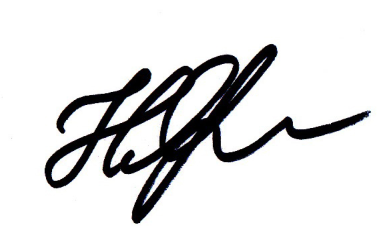 ПЛАН   РОБОТИКОМУНАЛЬНОГО ЗАКЛАДУ «ЗАКЛАД ДОШКІЛЬНОЇ ОСВІТИ № 18 ВІННИЦЬКОЇ МІСЬКОЇ РАДИ»на 2023 – 2024 навчальний рік та літній періодСхвалено на засіданніпедагогічної ради КЗ «ЗДО № 18 ВМР»протокол № 6 від 29 серпня 2023року Вінниця – 2023Зміст.1.Розділ І. Аналіз діяльності ЗДО за 2022 – 2023 навчальний рік.1.1.Аналіз діяльності закладу за 2022-2023 навчальний рік_______________________ 2-181.2. Завдання на 2023 -2024 навчальний рік ____________________________________18-192. Розділ ІІ. Діяльність структур колегіального управління.2.1.Педагогічні ради _____________________________________________________    20 - 222.2. Методична рада закладу_________________________________________________22– 232.3. Атестація,атестаційна комісія____________________________________________ 25 - 272.4.Виробничі наради ______________________________________________________28 - 302.5. Наради при Директору __________________________________________________30 - 312.6.. Рада по харчуванню ___________________________________________________ 32  2.7. Комісія з надзвичайних ситуацій_________________________________________ 332.8. Комісія з питань цивільного захисту______________________________________  34 – 352.9. Комісія з питань охорони праці __________________________________________ 35 2.10.Команда супроводу дитини з ООП _______________________________________ 36 - 37Розділ ІІІ. Діяльність методичного кабінету.3.1. Підвищення педагогічної майстерності ____________________________________38 3.2. Методична робота з кадрами _____________________________________________39 -41 3.3.Консультації для вихователів_____________________________________________ 423.4. Тренінгове заняття    _________________ __________________________________ 433.5. Майстер - клас            ___________________________________________________ 443.6.  Теоретичний семінар ___________________________________________________44   3.7.  Інтерактивний матеріал_________________________________________________ 453.8.  Колективні перегляди __________________________________________________ 453.9. Робота творчої групи ____________________________________________________463.10.Самоосвіта педпрацівників  _____________________________________________  473.11..Гурткова робота _______________________________________________________493.12. Робота методичного кабінету . ___________________________________________50 - 513.13. Вивчення і впровадження методик та інноваційних  технологій _______________52 -53Розділ ІV. Організаційно – педагогічна робота.4.1. Наступність у роботі КЗ «ЗДО№18 ВМР» і КЗ «Вінницький ліцей№20 »     ______54-564.2. Загальні та групові батьківські збори, _____________________________________ 56 - 584.3. Консультації для батьків_________________________________________________ 584.4..Школа молодих батьків_________________________________________________   59Розділ V. Адміністративно – господарська  діяльність.5.1. План адміністративно – господарської роботи. ______________________________ 60-615.2..Охорона життя і здоров’я дітей ___________________________________________ 625.3. Охорона праці________________________________________________________    63-70Розділ VІ. Внутрішня система оцінювання якості освітньої діяльності.6.1. Вивчення стану життєдіяльності дітей. ____________________________________71- 726.2. Контроль за станом охорони праці________________________________________ 736.3. Адміністративний контроль_____________________________________________  73 - 76ДодаткиПлан  роботи медичного кабінету____________________________________________ 78 - 86План свят та розваг на 2023 – 2024 н.р.________________________________________87 - 99План роботи КЗ «ЗДО №18 ВМР» на літній період_____________________________  90 - 91Розділ І.1.1.Аналіз роботи закладуза 2022 – 2023 навчальний рікВ 2022 – 2023 навчальному році комунальний заклад «Заклад дошкільної освіти № 18 Вінницької міської ради» працював за 12 годинним режимом перебування дітей. У своєму складі має 9 вікових груп: з них 7 груп дошкільного віку (1 інклюзивна група) та 2 групи раннього віку, а саме:2 групи – 3-го року життя;2 групи – 4-го року життя;2 групи – 5-го року життя;3 групи – 6-го року життя;     Чисельний склад дітей на 01.09.2023 року - 186  дітей.     В 2022 – 2023 навчальному році педагогічний колектив та адміністрація закладу працювали відповідно до Законів України «Про освіту», «Про дошкільну освіту», «Базового компоненту дошкільної освіти», Указів Президента України, рішень Уряду України, органів управління всіх рівнів з питань освіти і виховання, правил і норм охорони праці, техніки безпеки, а також Статуту і локальних правових актів закладу дошкільної освіти, дотримувалися норм Конвенції про права дитини.     Згідно з основними положеннями Державної національної програми «Освіта. Україна ХХІ століття» і Закону України «Про дошкільну освіту», Стратегії розвитку закладу на 2022 – 2026 навчальний рік, формується зміст роботи закладу дошкільної освіти. Якісний склад педагогічного колективу КЗ «ЗДО № 18 ВМР» в 2022 – 2023 навчальному році.1.Віковий склад.2. Освітній склад.3.Педагогічний стаж.4. Рівень кваліфікації.Методична робота з педагогічними кадрами у 2022-2023 навчальному році була спрямована на підвищення професійного рівня педагогів.Зусилля педагогічного колективу в 2022 – 2023 навчальному році було спрямовано на вирішення таких завдань:Організувати роботу педагогічного колективу щодо забезпечення системного підходу до охорони життя і збереження здоров’я дітей,     створення в ЗДО здоров’язбережувального  та безпечного освітнього середовища, цілісної системи формування культури здоров’я та безпеки в єдності з батьками.  2. Формувати основи патріотичної свідомості дошкільників з високими морально-духовними якостями, навичками культури спілкування, знаннями про українську культуру та звичаї, як важливими чинниками національно - патріотичного виховання.3. Продовжувати роботу щодо формування екологічної свідомості дітей дошкільного віку, навичок практичного життя, готовності до взаємодії з навколишнім світом засобами казок природничого характеру.Методична робота.Методична робота у Комунальному закладі «Заклад дошкільної освіти № 18 Вінницької міської ради» упродовж 2022-2023 навчального року будувалася на основі державних документів про освіту, науково-педагогічних досліджень, інструктивно-методичних матеріалів з питань організації роботи з кадрами, проводилася за принципом моніторингу систематичної аналітико-діагностичної діяльності з врахуванням інтересів і запитів педагогів та спрямовувалась на підвищення професійного рівня педагогічних працівників, розвиток творчого потенціалу кожного члену педагогічного колективу, а відтак - на досягнення позитивних результатів у вихованні, розвитку та навчанні дітей, оптимізації освітнього процесу.Велика увага приділялася спрямуванню зусиль педагогічного колективу на реалізацію сучасного особистісно-орієнтованого підходу до дітей, який передбачає формування в дитини здібностей і бажання усвідомлювати себе як особистість.Методична робота здійснювалась за трьома блоками: «Становлення педагога-початківця», «Підвищення професійної майстерності вихователя» та «Методична майстерність педагога». На сьогодні, підвищення кваліфікації педагогічних працівників не обмежується лише курсами підвищення кваліфікації. Підвищення кваліфікації педагогів на сучасному етапі здійснюється шляхом формальної, неформальної та інформальної освіти за очною, заочною, дистанційною формами навчання або їхнім поєднанням. Педагоги мають можливість самостійно долучитися до короткострокового підвищення кваліфікації шляхом участі у тренінгах, семінарах, семінарах-практикумах, семінарах-нарадах, вебінарах, майстер-класах за різними професійними темами і проблемами. Реалізувати самоосвітню діяльність педагоги мали можливість у різноманітних методичних заходах, конкурсах, виставках. Так, протягом навчального року підвищили свій професійний рівень вихователь Гриськевич Д.М.   пройшла курсову перепідготовку при «ВАБО» в   дистанційному режимі згідно перспективного плану курсової перепідготовки.Сприяла активізації творчої діяльності, підвищенню персональної відповідальності педагогів за результати навчання і виховання дітей атестація педпрацівників. Відповідно до Закону України «Про освіту» (стаття 54), «Типового положення про атестацію педагогічних працівників України» та перспективного плану атестації педагогічних працівників закладу дошкільної освіти черговій атестації підлягали 6педагогічних працівники. За результатами атестації педагогічних працівників у 2022 – 2023 навчальному році визнано такими, що відповідають кваліфікаційній категорії:- відповідають раніше присвоєній категорії «спеціаліст першої категорії» - вихователь – методист Коваль О.Д.., вихователь Бурковська Г.Т., - відповідає раніше присвоєній категорії «спеціаліст другої категорії» -   вихователь Кривонос І.І.- 11 тарифний розряд – вихователь Скрипник Ж.А.Вітюк Л.В., Зель І.В.Хід атестації педагогів у дошкільному закладі перебував на постійному контролі. Адміністрацією закладу не лише надавалась методична допомога в організації атестації безпосередньо вихователям, а й забезпечувався контроль за її проведенням: своєчасно і організовано відбулися засідання атестаційної комісії, вивчалась система роботи педагогів шляхом відвідування занять, інших видів діяльності з дітьми, аналізу результатів роботи з батьками вихованців, проведення анкетування, що дало змогу провести атестацію без зайвих психічних перевантажень і конфліктних ситуацій. Методична робота в закладі спрямовувалась на підвищення професійної та фахової майстерності педагогів закладу. Основними формами (онлайн та офлайн), що забезпечили реалізацію окреслених завдань стали різноманітні методичні заходи –індивідуальні, групові та масові форми роботи, а саме:   педагогічні ради, різні види семінарів, педагогічні години та консультації,  анкетування, робота творчих та ініціативних груп тощо. Всі ці форми роботи були дієвими та оперативними за рахунок розуміння вихователями актуальності питань, що розглядалися, різнобічного і ґрунтовного аналізу освітнього процесу, його позитивних сторін та невдач, необхідності якісних і суттєвих змін з метою реалізації поставлених завдань. Найважливішою формою підвищення педагогічної майстерності, креативності педагогів була педагогічна рада. Проведені педагогічні ради відзначались актуальністю, науковістю, та доцільністю тематики, інноваційним підходам до їх проведення з використанням інтерактивних форм і методів.Тематика педагогічних рад відповідала ключовим завданням на навчальний рік. В кожній педраді розглядалось перше питання на виконання рішень попередньої педради, в педагогічних радах передбачені заходи для участі педагогів всіх категорій.Цікаво й змістовно були проведені педагогічні ради:Робота педагогічних рад була проведена на науковій основі. Педагоги обмінювалися досвідом своєї роботи, активно включалися до обговорення «за круглим столом», інформували, аналізували, звітували про власні здобутки, ділились власним досвідом роботи, демонстрували мультимедійні презентації з власного досвіду роботи, підбивали підсумки роботи щодо вирішення річних завдань. Систематично брали участь в засіданнях педагогічної ради 100% її членів.Заклад дошкільної освіти у 2022-2023 навчальному році особливу увагу приділяли  безпеці дітей. До автоматизму дітей навчали діяти під час повітряної тривоги. Дошкільники добре обізнані з терміном «тривожний рюкзачок». Багато уваги педагоги приділяли поводженню з незнайомими предметами (вибухонебезпечні предмети), психологічним аспектам знаходження в укритті та якщо дитина загубилась тощо. Аналізуючи результати проведеної  роботи  та тематичного контролю до педагогічної ради за результатами навичок у дітей ,можна зробити висновок, що систематична робота   виховання в дітей безпеки за власне життя   була ефективною.  Батьки, діти та педагоги в тандемі працювали над безпечним перебуванням дітей як в закладі так і навколишньому середовищі.Але пріоритетне завдання, щодо здорового способу життя   фізичного здоров’я  та безпеки дітей залишається одним з головних завдань на минулий навчальний  рікВажливою формою підвищення рівня педагогічної майстерності педагогів була участь у проведенні семінарів: Зміст проведених семінарів складався з теоретичних, практичних завдань і використання активних та інтерактивних форм роботи з кадрами. В результаті роботи семінарів, підвищилась ефективність діяльності колективу за комплексною і парціальними програмами, підвищилась якість роботи по вирішенню річних завдань.Методична робота в ЗДО була максимально гнучкою, сприяла підвищенню інноваційного потенціалу педагогів – у роботі з педагогами переважали інтерактивні та дистанційні форми методичної роботи, в яких мав можливість взяти участь кожний педагог.Заслуговує на увагу результативність проведених окремих форм методичної роботи. Широко використовувались й елементи креативного характеру: творчі звіти, дискусії, практичне моделювання власних розробок, ІКТ.Ефективною формою методичної роботи стало проведення колективних переглядів занять. В ході відкритого перегляду, педагоги продемонстрували свою фахову майстерність, творчість, уміння цікаво і невимушено залучати дітей до пізнавальної та практичної діяльності за темою, підтримувати дитячу зацікавленість упродовж всього заняття. Кожне переглянуте заняття свідчило про велику попередню роботу з малятами і батьками. У кожного вихователя спостерігався свій особистий стиль підготовки та проведення освітньої роботи з малятами; у кожного педагога – були власні творчі родзинки, які варто запозичити іншим та впровадити у свою практику роботи. В 2022 – 2023 навчальному році ми мали можливість побачити відкриті заняття таких педагогів як: Бурковська Г.Т.., Скрипник Ж.А.. Вітюк Л.В. Кривонос І.І., Зель І.В.          Продовжувалось вивчення та впровадження сучасних освітніх технологій. Вихователі старшої групи  № 3 Іщенко Т.В. та Гриськевич Д.М. продовжили впроваджувати технологію М.М. Єфименка «Театр фізичного розвитку й оздоровлення дітей дошкільного та молодшого шкільного віку». Підготували багато цікавого матеріалу даної технології. Елементи даної технології впроваджували в роботу та ділилися досвідом з колегами. Вихователі групи №4 Басіста О.М. та Вітюк Л.В. в 2021 – 2022 н.р. розпочали вивчення нової цікавої технології «Ігри нового покоління в інтелектуальному розвитку дошкільника. Блоки Дейнеша та палички Кюїзера» та продовжили її вивчення в 2022 – 2023 навчальному році, а вихователі групи №8 Кривонос І.І. Говоруха О.В. розпочали вивчення даної технології. Вихователі молоді, тому активно і цілеспрямовано працюють над вивченням цієї технології. Педагоги старшої групи № 7  Зель І.В. Лаврова Н.В. навчають батьків та дітей бережливого ставлення в природі завдяки впровадженню програми Н.Гавриш, О.Пометун «Дошкільникам – освіта для сталого розвитку». Цікавою  онлайн презентацією з даного питання поділилась Лаврова Н.В. Взагалі, впровадження різних цікавих технологій  у роботі з дітьми дають високу результативність діяльності учасників освітнього процесу. Наслідком педагогічного переосмислення інновацій стало створення авторських  ігор, програм роботи гуртків, проектів.Аналіз впровадження зазначених форм методичної роботи з педагогами показав, що вони дали позитивний результат, допомогли вихователям опанувати вмінням здійснювати проблемний аналіз, рефлексію (бачити не тільки свої досягнення, але й недоліки у роботі) і на основі отриманих даних моделювати, планувати свою діяльність, одержувати позитивні результати.Протягом навчального року активно використовувались ІКТ в управлінській діяльності ЗДО:· використання  для обміну інформацією, електрону  пошту, програми Meet, ZOOM, Vider групи тощо;· ведення ділової документації;· проведення онлайн- консультацій та зборів для батьків;· участь в онлайн семінарах та вебінарах для педагогів та адміністраціїЕфективно використовувались ІКТ в методичній роботі:· мультимедійний супровід різноманітних форм методичної роботи    (педагогічних рад, семінарів, консультацій, засідань творчої групи);· робота педагогів із самоосвіти через опрацювання Інтернет-ресурсів з питань дошкільної освіти.З метою впровадження інформаційно-комунікаційних технологій у практику роботи дошкільного навчального закладу створюються умови для комп’ютеризації освітнього процесу та підвищення рівня інформаційної компетентності, комп’ютерної грамотності педагогічних працівників дошкільної освіти; функціонує власний сайт дошкільного закладу для обміну досвідом, участі у різних проектах, контактів з батьківською громадськістю тощо.Дошкільний заклад укомплектовано різноманітними електронними приладами для використання інформаційно – комунікаційних технологій, а саме: 4 комп’ютера, колонка, ноутбук, ксерокс, принтер, 2 відеомагнітофона, 7 телевізорів, музичний центр, DVD-програвач,   проектор, мультимедійна дошка.  Заклад дошкільної освіти підключено до локальної мережі Інтернет.      Проводяться заходи, спрямовані на підвищення ефективності використання ресурсів мережі Інтернет навчальним закладом. При встановленні та використанні комп’ютерних програм адміністрацією контролюється дотримання норм законодавства. Постійно проводилась робота щодо підвищення комп’ютерної грамотності педагогічних працівників. У наявності добірка електронних засобів навчального призначення для проведення занять з вихованцями.З метою автоматизації управлінської діяльності дошкільного навчального закладу, та обробки інформацій, приведення до єдиних зразків форм звітних документів у ЗДО систематично велась робота з базами даних «Міської освітньої мережі відкриті дані», «Освіта Вінниччини», «База даних вихованців», «Електромоніторринг» тощо.В  ЗДО активно використовувалось ІКТ в адміністративній діяльності та виховному процесі. Вихователь- методист Коваль О.Д. зареєстрована на електронному порталі «Педрада», «Всесвіта» «ВАБО», користується порадами цього порталу та залучає вихователів користуватися електронними педагогічними виданнями, Проведені консультації для педагогів:Постійно протягом 2022-2023 н.р. активно використовувались в адміністративній діяльності та в виховному процесі ресурси мережі інтернет. А  24 лютого, з початком військових дій на Україні, адміністрація закладу та вихователі активно використовують соціальні мережі для спілкування з батьками вихованців.Але ще не всі педагоги на достатньому рівні володіють ІКТ. Недостатня кількість комп'ютерної техніки в ЗДО, принтерів, а та що є в наявності застарілого зразка. Комп'ютерні технології недостатньо використовуються для всебічного розвитку дитини.Планомірно проводилась робота з обдарованими дітьми. З метою розвитку індивідуальних нахилів, творчих здібностей дітей в закладі дошкільної освіти функціонувало 10 різноманітних гуртків для дітей різних вікових категорій. З них 5 художньо-естетичного спрямування: «Стрибунці», керівник – Стан С.А., Матвійчук Т,В...;   «Скарбничка моралі» (морально – етичний), керівник – Савуляк М.В...;  «Вивчаємо світ разом» (пізнавальний), керівник – Панасенко І.Г.; «Малятко – здоров’ятко» - керівник Гриськевич Д.М.; «Чарівний світ орігамі» - керівник Литвинюк А.В..; «Ми маленькі патріоти», керівник – Кривонос І.І..; «Самчитайлик» (пізнавально –комунікативний)  керівник Вітюк Л.В.  «Паперова фея» - керівник Зель І.В. «Розмовляємо англійською», керівник   Шерстюк В.В..; та фізкультурно-оздоровчого спрямування: «Акробатичний», керівник – Цибрій І.М.Ефективність гурткової роботи значною мірою зумовлювалась належним програмно-методичним забезпеченням. Робота гуртків відбувалася за авторськими перспективними планами, складеними їх керівниками на основі власних доробок, запозиченого перспективного педагогічного досвіду, освітніх інновацій.Організовуючи гурткову роботу в закладі, педагоги уникали надмірних навантажень на дітей. Тривалість гурткових занять відповідала вікові дітей і не перевищувала встановлених норм для навчальних занять.Окрім того, педагоги своєчасно та кваліфіковано проводили роз'яснювальну роботу з батьками щодо залучення дітей до відвідування гуртків. Саме уважне ставлення батьків до власних потреб  у тісній співпраці з вихователями сприяло своєчасному виявленню і задоволенню естетичних, пізнавальних, рухових, мовленнєвих та інших потреб дітей, розвитку творчих здібностей.     Педагогічний колектив закладу дошкільної освіти працює у тісній взаємодії з колективом початкової школи  КЗ «Вінницький ліцей №20 ВМР», застосовуючи принцип наступності між дошкільною ланкою освіти і початковою школою.  В зв’язку з тим,що з 24 лютого 2022 року по сьогоднішній день в Україні діє військовий стан,  обстеження дітей дошкільного віку проводилось у змішаній формі з допомогою батьків. Діти, які не відвідували дитячий заклад або рідко відвідували проходили опитування та виявлення досягнень за допомогою батьків.Під час обстеження виявлено, що діти проявляють інтерес до навчання, майже всі легко йдуть на контакт, комунікабельні, легко вступають у відносини з однолітками та дорослими людьми і вільно почувають себе у цьому товаристві. У дітей сформована готовність до прийняття нової соціальної ролі - школяра. Це виражається у серйозному ставленні до школи взагалі, до навчальної діяльності та вчителя, зокрема.Діти-випускники мають добрі потенційні можливості в галузі розвитку пізнавальних процесів, у них сформовані навички навчальної діяльності. Але так і не вдається побудувати практично діючу модель взаємодії дошкільного закладу і школи з різних аспектів життєдіяльності, випущена з поля зору в цьому році відстежуваність успішності навчання у першому класі випускників ЗДО; недостатньо приділялось уваги у роботі з батьками щодо амбіційно завищених вимог окремих батьків щодо підготовки їх дітей до школи. Особливої актуальності покращення рівня роботи з наступності між ЗДО і школою набуває в 2023 - 2024 навчальному році в зв’язку з новими стандартами освіти в Україні.Виходячи з недоліків, пріоритетними завданнями роботи методичної служби щодо забезпечення наступності і перспективності між дошкільним закладом і школою на 2023 - 2024 н.р. є:активізувати потенціал педагогів на створення діючої моделі співпраці між ЗДО і школою;організувати взаємовідвідування занять та уроків, вивчати успішність випускників ЗДО у першому класі;проводити серед батьків роз’яснювальну роботу щодо адекватних вимог до дітей з питань їх підготовки до школи.   Враховуючи те, щосьогодні одним із основних напрямів державної освітянської політики в Україні визнано модернізацію системи дошкільної освіти з урахуванням принципів демократизації, гуманізації, індивідуалізації педагогічного процесу.     Протягом року, плануючи різного виду конкурси та розваги, були враховані  їх актуальність та цікавість.Педагоги спільно з батьками та дітьми виготовляли творчі різнопланові роботи, якими демонстрували свої творчі здібності та  осучаснили інтер’єр закладу і груп. Переможці садових конкурсів приймали участь у міських конкурсах,а саме:екологічному марафоні «Ми творимо планету власноруч!»конкурсі ляльки – мотанки Берегиня роду українського! « - 2021»онлайн - конкурсі серед вихованців ЗДО «Україна незламна, сильна, талановита!»флешмобі про братів наших менших «Добро переможе!»В ЗДО на належному методичному рівні проводилися декадники та тижневики на виконання наказів Департаменту освіти Вінницької міської ради.Робота з організації освітнього процесу носила науково-методичний і пошуковий характер. Свої відносини з дітьми педагоги будували на основі педагогіки співробітництва та гуманізму, використовуючи особистісно - орієнтований підхід виховання та навчання дітей. Опиралися на особливості мислення дошкільників, однією із яких є наочно-образне сприйняття світу. Виготовляли та широко використовували різноманітний наочний матеріал, що полегшувало процес сприйняття матеріалу. Проводили  динамічні, тематичні, інтегровані, комплексні, сюжетні, сюжетно-ігрові, літературні заняття,екскурсії, цільові прогулянки.Педагогічний колектив зумів добитись на практиці принципу розвиваючого навчання, зробити педагогічний процес цікавим, творчим, пізнавальним. Пріоритетними напрямами в методичній роботі з педагогічними кадрами має стати:спрямування освітнього процесу на реалізацію нової редакції Базового компонента дошкільної освіти – Державного стандарту дошкільної освіти. Базовий компонент дошкільної освіти в новій редакції скеровує педагогів на цілісний підхід до формування дитячої особистості, підготовку її до органічного, безболісного входження до соціуму, природного й предметного довкілля шляхом освоєння основних видів життєдіяльності, а також у напряму забезпечення наступності та безперервності між дошкільною та початковою ланками, інтеграції родинного й суспільного виховання.впровадження у педагогічний процес новітніх методикздоров’язбережувальних та здоров’яформувальних технологій, соціально-оздоровчих проектів;створення умов для накопичення дошкільниками першого позитивного загальнолюдськогодуховного досвіду через активне залучення їх до різних видів діяльності: ігрової, пізнавальної, комунікативно-мовленнєвої, предметно-практичної, образотворчої, музичної, рухової, театралізованої тощоздійснення системного підходу щодозабезпечення наступності в роботі з дітьми старшого дошкільного віку та учнями перших класів та створенням розвивального життєвого простору для дітей дошкільного віку;організація освітнього процесу в умовах дошкільного навчального закладу передбачає проведеннягурткової роботи, яка спрямована на задоволення потреб та інтересів дітей до певного виду діяльності, виявлення та розвиток у них загальних та спеціальних здібностей;спрямувати впровадженняінформаційно-комунікаційних технологійу практику роботи дошкільних навчальних закладів.Відповідно до річного плану роботи ЗДО протягом року проводилась ретельна робота з охорони життя та здоров’я дітей, та запобігання дитячого травматизму. Ці питання знаходяться на постійному контролі адміністрації дошкільного закладу, обговорюються на педагогічних радах, виробничих нарадах, батьківських зборах. Нещасних випадків з дітьми під час навчально-виховного процесу не було. Цьому сприяла розташована в батьківських Viber  групах і і постійно поновлювана інформація щодо попередження різних видів травмування дітей, різноманітні форми роботи з дітьми: заняття, бесіди, дидактичні ігри, цільові прогулянки тощо, за допомогою яких у дітей формувались уявлення про можливі небезпечні ситуації, відпрацьовувались стереотипи поведінки в умовах загрози та виникнення небезпечних ситуацій. Результат роботи – відсутність травматизму дітей. На достатньому рівні проводяться  традиційні щорічні заходи: «Тиждень безпеки дитини», «Тиждень знань з основ безпеки дитини», «Місячник цивільного захисту», під час яких мали місце цікаві форми роботи з дітьми, батьками, працівниками з різних розділів безпеки життєдіяльності.Медична робота в закладі         Вдумливо і творчо організована робота медичних працівників та педагогів з родинами вихованців,  направлена на розвиток і виховання здорової дитини.Систематичним є медичний та медико – педагогічний  контроль за станом здоров’я дітей.         На підставі  аналізу зниження захворюваності   і медичного моніторингу можна зробити висновок, що отримані результати зумовлено своєчасністю заходів, а саме:Системою профілактично-оздоровлюваних заходів, спрямованою на:пом’якшення адаптації дітей до умов ЗДО;профілактику сезонного росту захворюваності;компенсацію весняної вітамінної недостатності;зміцнення імунної системи часто хворіючих дітей;загартування.Системою занять з фізичної культури.Корекцією працездатності дітей на заняттях.Постійною співпрацею з родинами вихованців.Контролем за дотриманням норм і правил гігієни та харчування дошкільників.Контролем за фізичним розвитком дітей.       Для профілактики крапельних інфекцій та короно вірусної хвороби  в закладі в кожній віковій групі, музичному, спортивному залі є в наявності бактерицидні лампи для знезараження повітря приміщень та переносні для знезарядження повітря в спальних приміщеннях. Гумові килимки при вході в заклад та в кожну групу. В групах в достатній кількості використовувалось дезінфікуючих засобів.     Задля досягнення таких показників були проведені такі заходи по зниженню захворюваності в закладі:Посилення контролю за дотриманням графіку провітрювання та прибирання в групових приміщеннях.Діти з виявленими ознаками хвороби були негайно ізольовані.Прийом дітей після хвороби проводився тільки за наявності довідки від сімейного лікаря.Проводилась санітарно – просвітня робота серед працівників, батьків, дітей.Проводились спеціальні та нетрадиційні  загартовуючі заходи.     Вихователями закладу дошкільної освіти проводилась оздоровча – профілактична робота. За віковими групами була спланована і проводилась система загартувальних заходів:ранкова гімнастика з коригувальними вправами, а  під час оздоровчого періоду ранкова гімнастика проводилась на свіжому повітрі;гімнастика пробудження;точковий масаж;кульковий масаж;дихальна гімнастика;коригувальні вправи по профілактики сутулості, плоскостопу;ходьба босоніж;обливання ніг;вологе обтирання тіла (обличчя, рук);прогулянки на свіжому повітрі;фізичні заняття на свіжому повітрі та у спортивному залі;фізкультхвилинки;рухливі ігри. тощо     Разом з тим медико – педагогічна робота потребує реалізації таких заходів, як удосконалення профілактично – оздоровчої роботи, спрямованої на:профілактику сезонного росту захворюваності,  компенсацію весняної вітамінної недостатності;зміцнення імунної системи  дітей;постійності загартовуючих заходів.                 Важливою складовою успішної роботи закладу щодо реалізації пріоритетних завдань була співпраця колективу дошкільного закладу з батьківським загалом. Ефективним були проведені загальносадові батьківські збори (онлайн): «Співпраця родини з закладом дошкільної освіти»,метою яких було показати батькам як діти навчаються бережливому та раціональному використанню природніх ресурсів. Потужним інформаційно-просвітницьким джерелом є сайт ЗДО на якому кожен бажаючий може ознайомитись з цікавими матеріалами з життя вихованців закладу та ознайомитись з консультаціями, порадами, рекомендаціями з навчання та виховання дошкільників.     Впровадження нових педагогічних технологій в освітній процес сприяло оновленню змісту дошкільної освіти. Завдяки спільній праці співробітників та батьків зроблений  поточний косметичний ремонт у всіх вікових груп. Для естетичного оформлення закладу придбані нові стенди, штучні прикраси, для ігрових куточків груп - різноманітні іграшки, дитячі меблі. Педагоги разом з батьками вихованців пофарбували споруди та обладнання на ігрових ділянках і спортивному майданчику.      Перспективними напрямами роботи з батьками на наступний період є:формування тісного взаємозв’язку ЗДО із сім’єю, продовження вивчення особливостей спілкування в сім’ях з метою здійснення диференційованого підходу до кожного вихованця.       Протягом 2022 – 2023 навчального року проведено:роботи по благоустрою території дошкільної установи;роботи щодо якісної роботи електричного обладнання;роботи щодо якісної роботи водо -,енерго -,тепло -,каналізаційних систем;косметичний ремонт коридорів та переходів, укриття;косметичний ремонт спортивної зали;ремонти в групових приміщеннях закладу;підготовка теплопункту до роботи в опалювальний період;фарбувальні роботи на території ЗДО.Своєчасно проводилось підготовка закладу до осінньо – зимового та літнього оздоровчого періодів. Забезпечувалось своєчасне проходження медичного огляду працівниками.        З метою запобігання нещасним випадкам, збереження здоров’я дітей та профілактики травматизму систематично щомісячно проводились перевірки виконання нормативних документів з охорони життя і здоров’я дітей, обстежувалась територія закладу на предмет пошкоджень обладнання, недоліки  за необхідністю були вчасно усунуті. Проводився контроль за пожежною безпекою всіх учасників освітнього процесу.   Проводились навчання з працівниками закладу   по дотриманню техніки безпеки, пожежної безпеки, санітарно – гігієнічних вимог. Цільові та планові інструктажі по ОП, ПБ та ТБ. Влітку 2023 року здійснена перезарядка вогнегасників всіх видів діяльності.     Пріоритетними напрямками у сфері матеріально – технічного і навчально – методичного забезпечення освітньої діяльності залишаються:Обладнання і оснащення:педагогічного процесу;усіх видів діяльності дітей, їхнього побуту;фізкультурно – оздоровчої та медичної бази.Ремонт (заміна, поновлення):капітальний ремонт  пральні;вибірковий ремонт водогону та каналізації;заміна огорожі території закладу.Аналіз роботи ЗДО за навчальний рік показав, що для реалізації поставлених завдань були об´єднані зусилля педагогічного колективу та адміністрації. Вдало підібрані форми методичної роботи з кадрами позитивно вплинули на організацію життєдіяльності та рівень досягнень дітей.Роботу педагогічного колективу за минулий навчальний рік оцінено як задовільну.Водночас, як зазначалось в аналізі, є проблеми, які надзвичайно актуальні на сучасному етапі освітньої діяльності, а тому потребують вирішення у новому навчальному році:Підводячи підсумки освітньої роботи комунального закладу «Заклад дошкільної освіти № 18 Вінницької міської ради» необхідно відмітити, що силами всіх учасників освітнього процесу були створені належні умови для навчання і виховання дітей та реалізації пріоритетних завдань, які були визначені колективом закладу на 2022 – 2023 навчальний рік.1.2. Завдання на 2023 – 2024 навчальний рік Як засвідчив аналіз діяльності закладу дошкільної освіти за минулий навчальний рік, проведена системна та послідовна управлінська, методична та організаційно-педагогічна робота, яка сприяла успішному виконанню поставлених завдань на навчальний рік, проте негативні корективи у діяльність дошкільного закладу вніс військовий стан в країні (відключення електроенергії, сигнали повітряної тривоги тощо), але навіть в умовах підвищеної тривожності всі поставленні завдання були виконанні в повному обсязі.    Організація діяльності закладу дошкільної освіти у 2023 - 2024 навчальному році залежатиме від   військового стану в державі та у регіоні зокрема.  Враховуючи небезпечну  ситуацію у країні, актуальним залишається робота закладу щодо заохочення всіх учасників освітнього процесу до дотримання безпечних умов перебування в закладі, тісної співпраці з батьками та, при необхідності переходити на змішану форму роботи.   У 2023- 2024 навчальному році педагогічні працівники ЗДО можуть підвищувати кваліфікацію за різними формами, видами та можливостями, які  існують в нашій державі.   Звертаємо увагу, що педагогічні працівники мають право самостійно обирати конкретні форми, види, напрями та суб’єктів надання освітніх послуг з підвищення кваліфікації. Забезпечення змісту дошкільної освіти у закладі в 2023 - 2024 навчальному році здійснюватиметься відповідно до Базового компонента дошкільної освіти та буде реалізуватися згідно з освітніми програмами розвитку дітей та навчально-методичними посібниками, затвердженими в установленому порядку Міністерством освіти і науки України, чинними нормативними документами щодо організації освітньої діяльності в закладах дошкільної освіти.Плануючи роботу педагогічного колективу  закладу дошкільної освіти на 2023 – 2024 навчальний рік, вважаємо за доцільне:І.Проводити роботу всіх вікових груп відповідно Базовому компоненту дошкільної освіти,   впроваджувати позитивний педагогічний досвід та сучасні інноваційні методики та технології.ІІ. Активно використовувати в роботі з педагогами посібники, які мають гриф Міністерства освіти і науки України, періодичні видання та електронні розвиваючі ігри.ІІІ. Систематично інформувати батьків щодо особистих досягнень їхніх дітей.ІV. Продовжувати підвищувати рівень професійної майстерності педагогічних працівників в проведенні різних форм організації освітнього процесу (очної, дистанційної та змішаної ), проведенні онлайн-заходів, оволодінні формами та методами взаємодії між учасниками освітнього процесу.     Виходячи з аналізу освітньої і методичної роботи  у 2022 – 2023 навчальному році, враховуючи зазначені недоліки і досягнення, та виходячи з потреб сьогодення, педагогічний колектив  визначає такі  завдання на 2023 – 2024 навчальний рік.1.  Проводити цілеспрямовану освітню діяльність щодо формування в учасників освітнього процесу безпечної поведінки в довкіллі з урахуванням умов воєнного (післявоєнного) стану. Використовуючи різні форми організації освітнього процесу навчати дошкільників обачності, навичок орієнтування та адекватної реакції на різноманітні чинники ризику для життя.  2. Продовжувати формувати розмовне мовлення дітей шляхом використання сучасних технологій, розвитку зв'язного мовлення,     акцентувати увагу на підвищенні рівня культури українського мовлення дошкільників.  3. Формувати у дітей мотивації (потреб, інтересу, почуття обов’язку і відповідальності), позитивно-емоційного ставлення до праці як форми буття і способу самореалізації людини. Розширювати уявлення про структуру трудового процесу, взаємозв’язок між компонентами трудової діяльності, про природні ресурси, необхідність їх економного використання, про необхідність трудової діяльності в житті людей. Розділ ІІ.Діяльність структур колегіального управління.2.1. Педагогічні радиГолова педагогічної ради – Мельник Н.Б.2.2 Методична рада закладуСклад методичної ради:Керівник: Директор – Мельник Н.Б.Члени: Вихователь - методист    – Коваль О.Д. Вихователь      - Іщенко Т.В. Вихователь  -    Бурковська Г.Т. Муз керівник  –  Стан С.А.ПЛАН ЗАСІДАНЬ МЕТОДИЧНОЇ РАДИМета: надати реальну допомогу педагогам  у розвитку їхньої майстерності як комплексу професійних знань, умінь, потрібних у роботі з дітьми та їхніми батьками. 2.3. Атестація, курсова перепідготовкаСклад атестаційної комісії:Керівник: Директор – Мельник Н.Б.Члени: Вихователь - методист         – Коваль О.Д. Вихователь      - Іщенко Т.В. Вихователь  - Лаврова Н.В. Музичний керівник – Стан С.А.Список педагогів, які атестуються у 2023 – 2024 навчальному роціПлан – графік заходів з підготовки і проведення атестації педагогічних працівниківКЗ «ЗДО № 18 ВМР» у 2023 – 2024 навчальному році2.4. Виробничі нарадина 2023 – 2024 навчальний рік2.6. Рада по харчуваннюСклад ради по харчуванню:Керівник: директор – Мельник Н.Б.Секретар: завідувач господарством – Татуйко Г.Ф.Члени: Вихователь - методист    – Коваль О.Д. Сестра медична старша      - Бедрак О.В. Кухар  - Яворська Л.Є. Кухар – Герасимова А.В.План роботи ради по харчуванню на 2023 -2024 н.р.2.7.Комісія з надзвичайних ситуаційСклад комісії:Керівник: Коваль О.Д.. – вихователь - методистЗаступник: завідувач  господарством – Татуйко Г.Ф.Члени Сестра медична старша      -  Бедрак О.В. Сторож  - Бушуляк Л.М. Кастелянка – Нікітчук Л.І.ПЛАНроботи комісії з надзвичайних ситуаційпо КЗ «ЗДО №18 ВМР» на 2024 рік2.8.Комісія з питань цивільного захистуСклад комісії:Начальник штабу: Коваль О.Д. – вихователь – методист;Члени Завідувач господарством – Татуйко Г.Ф.; вихователь – Іщенко Т.В. музичний керівник Матвійчук Т.В.ПЛАНосновних заходів з Цивільного захиступо КЗ «ЗДО №18 ВМР»на 2023 – 2024 н. рік2.9. Комісія з питань охорони праці.Склад комісії:Керівник: Мельник Н.Б.Заступник: Коваль О.Д.Члени вихователь      - Іщенко Т.В. завідувач  господарства – Татуйко Г.Ф. кастелянка– Нікітчук Л.І.2.10. Команда супроводу дитини з ООП.на 2023 – 2024 навчальний рікСклад команди: Коваль О.Д. – вихователь – методист;Ільніцька Л.М. – асистент вихователя;Іщенко Т.В. – вихователь інклюзивної групи;Гриськевич Д. М. – вихователь інклюзивної групи.Вольська М.В. – мати дитиниРозділ ІІІ. Діяльність методичного кабінету3.1. Підвищення професійної компетентності працівників3.2. Методична робота з кадрами.3.3. Консультації для вихователів3.4. Тренінгове заняття.Тема: «Створення безпечного середовища в закладі дошкільної освіти в умовах воєнного стану»  Мета:  ознайомити педагогів з різними формами роботи  щодо безпеки життєдіяльності   дошкільнят; надати педагогічно-консультативну допомогу з аналізу типової поведінки дітей під час  надзвичайних ситуацій с  дати рекомендації педагогам у доборі літературного матеріалу  та для взаємодії з батьківською спільнотою щодо безпечного середовища.Категорія слухачів : педагогічний персонал закладу.Керівник : вихователь  Гриськевич Д.М.3.5. Удосконалення професійної творчості  для педагогівМайстер-клас «Вироби з покидькового матеріалу» Мета : надання допомоги педагогам  в оволодінні технологією використання покидькового матеріалу для ігрової діяльності з дітьми. Вчити створювати саморобку з покидькового матеріалу; розвивати фантазію, творчу уяву; посидючість; виховувати бажання доводити розпочату справу до кінця. .Категорія слухачів : педагогічний колектив дошкільного навчального закладу.Керівник: Литвинюк А.В.3.6. Теоретичний семінарТема: Ознайомлення з програмою  освіти для дітей раннього та дошкільного віку «ОСВІТА ТА ПІКЛУВАННЯ».Керівник: вихователь – методист Коваль О.Д.Тривалість: 2   години.Категорія кадрів: педагоги закладуМета:  підвищити рівень професійної компетентності учасників семінару з зазначеної проблеми;- ознайомити педагогів з   програмою освіти для дітей раннього та дошкільного віку «ОСВІТА ТА ПІКЛУВАННЯ». ;- вдосконалити фахову майстерність слухачів семінару   та надати їм практичні знання.3.7  Інтерактивний семінар «До природи з любов’ю» Мета :  Створити атмосферу творчого пошуку для підвищення теоретичного і практичного рівня екологічної компетентності вихователів відповідно до вимог Базового компонента дошкільної освіти та завдань освітньої програми «Дитина» на основі спадщини В.О. Сухомлинського.Категорія слухачів : педагогічний колектив дошкільного навчального закладу.Керівник: Басіста О.М.3.9. Робота творчої групиТема: «Психолого-педагогічні засади організації роботи дошкільного закладу засобами музейної педагогіки»Керівник: вихователь  Панасенко І.Г.Тривалість: 10 годин (жовтень – травень).Члени творчої групи: вихователь – методист Коваль О.Д, вихователі: Гриськевич Д.М. Басіста О.М., Стан С.А. – музичний керівникПлан роботи творчої групи на 2023 – 2024 навчальний рік3.10.Самоосвіта педагогічних працівниківВивчення роботи та професійної компетентності педагогів3.11. Гурткова робота3.12.Робота методичного кабінету3.13.  Вивчення і впровадження методик та інноваційних технологійРозділ IV. Організаційно – педагогічна робота.4.1. Перспективність і наступність у роботі КЗ «ЗДО №18 ВМР» і КЗ «Вінницький ліцей №20 »Директор                                                                                  Директор  КЗ «ЗДО №18 ВМР»                                КЗ «Вінницький ліцей №20»  _____ _ Наталя Мельник                                 ______   Олег  Слушний4.2. Загальні та групові батьківські збори, консультаціїЗ метою залучення батьків до педагогічного процесу:проводити сучасні форми роботи по обміну досвідом родинного виховання, оновлення сайту КЗ «ЗДО№18ВМР»;(Термін: постійно; відповідальний: вихователь – методист Коваль О.Д.проводити анкетування батьків: «Як ви оцінюєте роботу закладу дошкільної освіти?» та інші (Термін: один раз на півріччя; відповідальний: вихователі всіх вікових груп).4.4. Школа молодих батьківРозділ V. Адміністративно – господарська діяльність.5.1. План адміністративно – господарської роботи5.2. Охорона життя і здоров’я дітей5.3. Охорона праціРозділ VІ.  Внутрішня система оцінювання якості освітньої діяльності.6.1.Вивчення стану життєдіяльності дітей.ДОДАТКИПЛАН РОБОТИМЕДИЧНОГО КАБІНЕТУКЗ «ЗДО №18 ВМР»на 2023  - 2024 навчальний рік1. Медико – педагогічні заходи1.1. Організаційна робота1.2. Лікувально – профілактична та оздоровча робота1.3. Протиепідемічна робота1.4. Санітарно – освітня робота.БЕСІДИ ДЛЯ ВИХОВАТЕЛІВБЕСІДИ ДЛЯ ПОМІЧНИКІВ ВИХОВАТЕЛІВБЕСІДИ ДЛЯ ПРАЦІВНИКІВ ХАРЧОБЛОКУРобота з батьками2. Медико – педагогічний контроль за станом фізичного виховання.Додаток №2ПЛАНСвят та розваг на 2023  - 2024 навчальний рікДодаток № 3                                                                      ЗАТВЕРДЖУЮДиректор КЗ «ЗДО № 18 ВМР»                             _____ Мельник Н.Б.                                                              Обговорено на засіданніпедагогічної ради КЗ «ЗДО № 18 ВМР»(протокол № 4 від _ серпня 2024 року)ПЛАН РОБОТИКОМУНАЛЬНОГО ЗАКЛАДУ«ЗАКЛАД ДОШКІЛЬНОЇ ОСВІТИ № 18 ВІННИЦЬКОЇ МІСЬКОЇ РАДИ»на літній період 2024 рокуРозділ І.Головні завдання освітнього процесу на літній  період:1. Охопити системним оздоровленням і загартуванням дітей дошкільного віку шляхом введення гнучкого рухового режиму та використання цілющого впливу природних засобів і рослинної їжі (соки, вітамінні чаї, овочеві салати).2.Формувати у дошкільників з особливими освітніми потребами суб′єктивне ставлення до природи як до пізнавальної, естетично – моральної цінності, закріплювати первинні екологічні знання сталого розвитку. ІІ. Організаційно-педагогічна роботаІІІ. Методична роботаV. Підвищення рівня фахової майстерності працівниківVІ. Робота методичного кабінетуVІІ. Медично-профілактичні заходиVІІІ. Адміністративно-господарська роботаВік20-30р.30-40р.40-50р.Кількість педагогів4 педагоги9 педагогів11 педагогівОсвітаСередня спеціальнаНеповна вищаВищаКількість педагогів7 педагогів2 педагога15 педагогівПедагогічний стаж3-10р.10-20р.20-30р. Кількість педагогів6педагогів9педагогів9 педагогівРівень кваліфікації10 Т.Р.11 Т.Р.спеціаліст ІІ категоріїспеціаліст І категоріїКількість педагогів2педагоги11педагогів3 педагоги7 педагогів№Вид діяльностіПланова кількість педагогівФактичнакількістьпедагогів%1.Курси підвищення кваліфікації111002.Атестація661003.Самоосвіта24241004.Участь у роботі творчої групи55305.Участь у підготовці та проведенні методичних заходів8850Педагогічна рада №1: «Організація освітнього процесу у нових умовах» листопад2022 рокуПедагогічна рада №2:  «Формування у дітей чуття національної свідомості шляхом залучення їх до музичної діяльності та українського декоративного мистецтва»лютий       2023 рокуПедагогічна рада №3: «Екологічне виховання дітей в сучасному дошкільному закладі»квітень         2023 рокуПедагогічна рада №4: «Аналіз результатів роботи КЗ «ЗДО №18 ВМР» за 2022 – 2023 рік.»серпень         2023 року Тренінгове заняття «Ефективне спілкування – ключ до створення дружнього мікроклімату в колективі»жовтень 2022 року Теоретичний семінар «Практична реалізація принципів природо відповідності та здоров’язбереження в закладі дошкільної освіти»жовтень 2022 рокуквітень 2023 року Майстер – клас «Оволодіння технологією ознайомлення дітей з елементарними екологічними уявленнями через екологічні казки»жовтень 2022 року –лютий 2023 року№ з/пЗміст роботиТермін виконанняТермін виконанняТермін виконанняТермін виконанняВідповідальні Відповідальні Примітка Примітка І.Тема: Інтеграція суспільного та родинного виховання з проблеми безпеки життєдіяльності дитини   І.Тема: Інтеграція суспільного та родинного виховання з проблеми безпеки життєдіяльності дитини   І.Тема: Інтеграція суспільного та родинного виховання з проблеми безпеки життєдіяльності дитини   І.Тема: Інтеграція суспільного та родинного виховання з проблеми безпеки життєдіяльності дитини   І.Тема: Інтеграція суспільного та родинного виховання з проблеми безпеки життєдіяльності дитини   І.Тема: Інтеграція суспільного та родинного виховання з проблеми безпеки життєдіяльності дитини   І.Тема: Інтеграція суспільного та родинного виховання з проблеми безпеки життєдіяльності дитини   І.Тема: Інтеграція суспільного та родинного виховання з проблеми безпеки життєдіяльності дитини   І.Тема: Інтеграція суспільного та родинного виховання з проблеми безпеки життєдіяльності дитини   І.Тема: Інтеграція суспільного та родинного виховання з проблеми безпеки життєдіяльності дитини   І. Теоретична частина:І. Теоретична частина:І. Теоретична частина:І. Теоретична частина:І. Теоретична частина:І. Теоретична частина:І. Теоретична частина:І. Теоретична частина:І. Теоретична частина:І. Теоретична частина:1.Виконання рішень попередньої педради (повідомлення).Виконання рішень попередньої педради (повідомлення).Виконання рішень попередньої педради (повідомлення).Листопад2023Листопад2023 ДиректорМельник Н.Б. ДиректорМельник Н.Б.2.   Навчаємо азбуки безпеки під час ігрової діяльності.  (інформаційне повідомлення).   Навчаємо азбуки безпеки під час ігрової діяльності.  (інформаційне повідомлення).   Навчаємо азбуки безпеки під час ігрової діяльності.  (інформаційне повідомлення).Листопад2023Листопад2023Вихователь       Панасенко І.Г. Вихователь       Панасенко І.Г. 3.   Турбота про безпеку дитини спільна праця педагогів та родин вихованців. (методичні рекомендації)   Турбота про безпеку дитини спільна праця педагогів та родин вихованців. (методичні рекомендації)   Турбота про безпеку дитини спільна праця педагогів та родин вихованців. (методичні рекомендації)Листопад2023Листопад2023  Вихователь Савуляк М.В.  Вихователь Савуляк М.В.4. Стан організації безпеки життєдіяльності в дошкільному закладі (довідка за результатами тематичної перевірки). Стан організації безпеки життєдіяльності в дошкільному закладі (довідка за результатами тематичної перевірки). Стан організації безпеки життєдіяльності в дошкільному закладі (довідка за результатами тематичної перевірки).Вихователь – методистКоваль О.Д.Вихователь – методистКоваль О.Д.ІІ. Практична частина:ІІ. Практична частина:ІІ. Практична частина:ІІ. Практична частина:ІІ. Практична частина:ІІ. Практична частина:ІІ. Практична частина:ІІ. Практична частина:ІІ. Практична частина:ІІ. Практична частина: Обмін проектами щодо безпеки дітей в закладі. Обмін проектами щодо безпеки дітей в закладі. Обмін проектами щодо безпеки дітей в закладі. Обмін проектами щодо безпеки дітей в закладі.Вихователі всіх групВихователі всіх групІІІ. Обговорення проекту рішення педради.ІІІ. Обговорення проекту рішення педради.ІІІ. Обговорення проекту рішення педради.ІІІ. Обговорення проекту рішення педради.ІІІ. Обговорення проекту рішення педради.ІІІ. Обговорення проекту рішення педради.ІІІ. Обговорення проекту рішення педради.ІІІ. Обговорення проекту рішення педради.ІІІ. Обговорення проекту рішення педради.ІІІ. Обговорення проекту рішення педради.ІІ. Тема «Культура українського мовлення дошкільнят – основа формування національних почуттів»  ІІ. Тема «Культура українського мовлення дошкільнят – основа формування національних почуттів»  ІІ. Тема «Культура українського мовлення дошкільнят – основа формування національних почуттів»  ІІ. Тема «Культура українського мовлення дошкільнят – основа формування національних почуттів»  ІІ. Тема «Культура українського мовлення дошкільнят – основа формування національних почуттів»  ІІ. Тема «Культура українського мовлення дошкільнят – основа формування національних почуттів»  ІІ. Тема «Культура українського мовлення дошкільнят – основа формування національних почуттів»  ІІ. Тема «Культура українського мовлення дошкільнят – основа формування національних почуттів»  ІІ. Тема «Культура українського мовлення дошкільнят – основа формування національних почуттів»  ІІ. Тема «Культура українського мовлення дошкільнят – основа формування національних почуттів»  I.Теоретична частина:I.Теоретична частина:I.Теоретична частина:I.Теоретична частина:I.Теоретична частина:I.Теоретична частина:I.Теоретична частина:I.Теоретична частина:I.Теоретична частина:I.Теоретична частина:1.Виконання рішень попередньої педради (повідомлення).Лютий 2023Лютий 2023Лютий 2023Лютий 2023ДиректорМельник Н.Б.ДиректорМельник Н.Б.2.  Малі форми усної народної творчості як складова національно-патріотичного виховання дошкільників. (доповідь)Лютий 2023Лютий 2023Лютий 2023Лютий 2023 Вихователь  Гриськевич Д.М. Вихователь  Гриськевич Д.М.3.  Мовленнєво-дослідницько-експериментальна робота з дітьми з порушеннями мовлення. (методичні рекомендації) Лютий 2023Лютий 2023Лютий 2023Лютий 2023Вихователь Басіста О.М.Вихователь Басіста О.М.4.«Стан формування  в дошкільників розвитку мовленнє »(довідка за результатами перевірки).Лютий 2023Лютий 2023Лютий 2023Лютий 2023Вихователь-методист Коваль О.Д.Вихователь-методист Коваль О.Д.ІІ. Практична частина:ІІ. Практична частина:ІІ. Практична частина:ІІ. Практична частина:ІІ. Практична частина:ІІ. Практична частина:ІІ. Практична частина:ІІ. Практична частина:ІІ. Практична частина:ІІ. Практична частина: «Педагогічна веселка» (Презентація дидактичних, розвивальних ігор, посібників спрямованих на формування української мови як державної). «Педагогічна веселка» (Презентація дидактичних, розвивальних ігор, посібників спрямованих на формування української мови як державної). «Педагогічна веселка» (Презентація дидактичних, розвивальних ігор, посібників спрямованих на формування української мови як державної).Вихователь – методистКоваль О.Д.,вихователі всіх вікових групВихователь – методистКоваль О.Д.,вихователі всіх вікових групІІІ. Обговорення проекту рішення педради.ІІІ. Обговорення проекту рішення педради.ІІІ. Обговорення проекту рішення педради.ІІІ. Обговорення проекту рішення педради.ІІІ. Обговорення проекту рішення педради.ІІІ. Обговорення проекту рішення педради.ІІІ. Обговорення проекту рішення педради.ІІІ. Обговорення проекту рішення педради.ІІІ. Обговорення проекту рішення педради.ІІІ. Обговорення проекту рішення педради.ІІІ. Тема: Економічне виховання дошкільників, освітня лінія “Дитина в соціумі”(ділова гра)ІІІ. Тема: Економічне виховання дошкільників, освітня лінія “Дитина в соціумі”(ділова гра)ІІІ. Тема: Економічне виховання дошкільників, освітня лінія “Дитина в соціумі”(ділова гра)ІІІ. Тема: Економічне виховання дошкільників, освітня лінія “Дитина в соціумі”(ділова гра)ІІІ. Тема: Економічне виховання дошкільників, освітня лінія “Дитина в соціумі”(ділова гра)ІІІ. Тема: Економічне виховання дошкільників, освітня лінія “Дитина в соціумі”(ділова гра)ІІІ. Тема: Економічне виховання дошкільників, освітня лінія “Дитина в соціумі”(ділова гра)ІІІ. Тема: Економічне виховання дошкільників, освітня лінія “Дитина в соціумі”(ділова гра)ІІІ. Тема: Економічне виховання дошкільників, освітня лінія “Дитина в соціумі”(ділова гра)ІІІ. Тема: Економічне виховання дошкільників, освітня лінія “Дитина в соціумі”(ділова гра)І. Теоретична частина:І. Теоретична частина:І. Теоретична частина:І. Теоретична частина:І. Теоретична частина:І. Теоретична частина:І. Теоретична частина:І. Теоретична частина:І. Теоретична частина:І. Теоретична частина:1.Виконання рішень попередньої педради(повідомлення).Виконання рішень попередньої педради(повідомлення).Виконання рішень попередньої педради(повідомлення).Виконання рішень попередньої педради(повідомлення).Квітень 2024Директор Мельник Н.Б.Директор Мельник Н.Б.2. Вплив елементарних  економічних   знань  на  формування  особистості  громадянина   успішної держави (доповідь) Вплив елементарних  економічних   знань  на  формування  особистості  громадянина   успішної держави (доповідь) Вплив елементарних  економічних   знань  на  формування  особистості  громадянина   успішної держави (доповідь) Вплив елементарних  економічних   знань  на  формування  особистості  громадянина   успішної держави (доповідь)Квітень 2024ВиховательЛитвинюк А.В.ВиховательЛитвинюк А.В.3. Значення     гри   для  органічного   входження  дитини  в  економічні  відносини Значення     гри   для  органічного   входження  дитини  в  економічні  відносини Значення     гри   для  органічного   входження  дитини  в  економічні  відносини Значення     гри   для  органічного   входження  дитини  в  економічні  відносиниВихователь Моісеєва С.О.Вихователь Моісеєва С.О.4.Аналіз створення умов     до реалізації освітніх завдань економічно - екологічного  розвитку дітей дошкільного вік.(контрольно-аналітична довідка)Аналіз створення умов     до реалізації освітніх завдань економічно - екологічного  розвитку дітей дошкільного вік.(контрольно-аналітична довідка)Аналіз створення умов     до реалізації освітніх завдань економічно - екологічного  розвитку дітей дошкільного вік.(контрольно-аналітична довідка)Аналіз створення умов     до реалізації освітніх завдань економічно - екологічного  розвитку дітей дошкільного вік.(контрольно-аналітична довідка)Вихователь – методистКоваль О.Д.Вихователь – методистКоваль О.Д.ІІ. Практична частина:ІІ. Практична частина:ІІ. Практична частина:ІІ. Практична частина:ІІ. Практична частина:ІІ. Практична частина:ІІ. Практична частина:ІІ. Практична частина:ІІ. Практична частина:ІІ. Практична частина:  «Формування емоційно – значимої поведінки у дітей у природничому оточенні» ». Інтерактивний   ділова гра  для  педагогів       «Формування емоційно – значимої поведінки у дітей у природничому оточенні» ». Інтерактивний   ділова гра  для  педагогів       «Формування емоційно – значимої поведінки у дітей у природничому оточенні» ». Інтерактивний   ділова гра  для  педагогів       «Формування емоційно – значимої поведінки у дітей у природничому оточенні» ». Інтерактивний   ділова гра  для  педагогів       «Формування емоційно – значимої поведінки у дітей у природничому оточенні» ». Інтерактивний   ділова гра  для  педагогів     Вихователь – методист Коваль О.Д., педагоги закладуВихователь – методист Коваль О.Д., педагоги закладуІІІ. Обговорення проекту рішення педради.ІІІ. Обговорення проекту рішення педради.ІІІ. Обговорення проекту рішення педради.ІІІ. Обговорення проекту рішення педради.ІІІ. Обговорення проекту рішення педради.ІІІ. Обговорення проекту рішення педради.ІІІ. Обговорення проекту рішення педради.ІІІ. Обговорення проекту рішення педради.ІІІ. Обговорення проекту рішення педради.ІІІ. Обговорення проекту рішення педради.ІV. Аналіз результатів роботи  КЗ «ЗДО№18 ВМР»за 2023– 2024 навчальний рік.(круглий стіл)ІV. Аналіз результатів роботи  КЗ «ЗДО№18 ВМР»за 2023– 2024 навчальний рік.(круглий стіл)ІV. Аналіз результатів роботи  КЗ «ЗДО№18 ВМР»за 2023– 2024 навчальний рік.(круглий стіл)ІV. Аналіз результатів роботи  КЗ «ЗДО№18 ВМР»за 2023– 2024 навчальний рік.(круглий стіл)ІV. Аналіз результатів роботи  КЗ «ЗДО№18 ВМР»за 2023– 2024 навчальний рік.(круглий стіл)ІV. Аналіз результатів роботи  КЗ «ЗДО№18 ВМР»за 2023– 2024 навчальний рік.(круглий стіл)ІV. Аналіз результатів роботи  КЗ «ЗДО№18 ВМР»за 2023– 2024 навчальний рік.(круглий стіл)ІV. Аналіз результатів роботи  КЗ «ЗДО№18 ВМР»за 2023– 2024 навчальний рік.(круглий стіл)ІV. Аналіз результатів роботи  КЗ «ЗДО№18 ВМР»за 2023– 2024 навчальний рік.(круглий стіл)ІV. Аналіз результатів роботи  КЗ «ЗДО№18 ВМР»за 2023– 2024 навчальний рік.(круглий стіл)1.Підсумки роботи педагогічного колективу за минулий навчальний рік та реалізація основних завдань за 2023-2024 навчальний рік. (інформаційний вісник).Серпень2024Серпень2024Серпень2024Серпень2024Директор Мельник Н.Б.Директор Мельник Н.Б.2.Презентація та затвердження освітніх програм, методичних посібників для освітньої роботи на 2024-2025 н.р..Серпень2024Серпень2024Серпень2024Серпень2024Вихователь-методист Коваль О.Д.Вихователь-методист Коваль О.Д.3.Обговорення та затвердження плану роботи на 2024– 2025 навчальний рік. Директор Мельник Н.Б., вихователь-методист Директор Мельник Н.Б., вихователь-методист№Зміст роботиТермін виконанняВідпові-дальні І1. Організаційне  засідання:Створення ініціативної групи для вирішення річних завдань- ознайомлення з Положенням про методичну раду;- затвердження складу ініціативної групи методичної ради;     - розподіл обов’язків;     - закріплення за педагогами  індивідуального    вивчення та виконання річних завдань;09.2023 Вихователь - методист Коваль О.Д.ІІ   2. Організаційно - моделююче:  1. Обговорення:  -   забезпечити методичний супровід комплексних та парціальних, міських та регіональних програм освітньої роботи ЗДО на 2023-2024 н.р.  2.  Підготовка до атестації  2023 р.  3.  Розпочати моделювання ППД  педагогів, що атестуються.4. Професійне становлення молодих педагогів дошкільників.10.2023 Члени методичної радиІІІ3. Корегуюче засідання:1. Організація інноваційної і проектно-дослідницької діяльності в ЗДО, спрямованої на освоєння нових педагогічних технологій, апробацію навчально-методичних комплексів.2. Методичні поседеньки. Поділитися досвідом роботи щодо використання індивідуальних планів творчих заходів та  відкритих занять педагогів, що атестуються  02.2024 Члени методичної ради, атестуючи педагогиIV 4. Підсумкове  засіданняПідсумки виконання плану  роботи методичної ради, складання рекомендацій.      2. Заслухати результати атестації:презентація творчих звітів вихователів .04. 2024Директор Мельник Н.Б.Вихователь – методист Коваль О.Д.,  № з/пПрізвище, ім’я, по- батьковіПосадаОсвітаРік попер. атест.Результ. попер. атест.Курсова перепідго- товка, рік1.2.3.4.5. Панасенко Інна Григорівна Гриськевич Діана Миколаївна Савуляк Марина Володимирівна Литвинюк Аліна Вадимівна Моісеєва Софія Олександрівнавихователь  виховательвиховательвиховательвиховательвищавищасер.спец.вищавища20192019не атестувне атестувне атестув«спеціаліст ІІ категорії«спеціаліст ІІ категорії»11 т.р.11 т.р.11 т.р.2020202320212020навчання2020№ з/пЗаходиТермін виконанняВідповідальний1.Переглянути перспективний план атестації педагогічних працівників, внести необхідні зміни.серпеньДиректор2.Ознайомити колектив з нормативними та директивними документами щодо атестації.вересеньДиректор3.Створити атестаційну  комісію та видати наказ про проведення атестації педагогічних працівників закладу у поточному навчальному році. до 20.09Директор4.Завершити формування списків педагогів, які підлягають чергової атестації, прийняти заяви від педагогічних працівників щодо проходження чергової або позачергової атестації.до 11.10Заступник голови атестаційної комісії5.Розглянути подані документи, затвердити списки працівників, які атестуються, графік проведення атестації, довести його під розписку до осіб, які атестуються.до 20.10Атестаційна комісія6.Оформити куточок «Атестація».до 21.10Заступник 7.Перевірити записи у трудових книжках, особових справах працівників, які атестуються, внести необхідні зміни до записів про трудову діяльність.вересеньСекретар атестаційної комісії8.Переглянути книги наказів, підготувати матеріал щодо результативності роботи педагога, який атестується, за 5 років.листопадАтестаційна комісія9.Підготувати бланки атестаційних листів встановленого зразка.листопадСекретар 10.У ході огляду групових кімнат особливу увагу звернути на особистий внесок кожного педагога у створення навчальної бази групи, кабінету тощо.серпеньПК закладу11.Провести анкетування батьків з метою визначення рейтингу педагогів, що атестуються.жовтень - лютийПрактичний психолог12.Ознайомити колектив з творчими лабораторіями педагогів, які атестуються, заслухавши звіти кожного.за графікомАтестаційна комісія13.Провести відкриті заняття, виховні заходи тощо.за графікомПедагоги, атестаційна   комісія14.Провести співбесіди з педагогами, відвідати відкриті заходи.жовтень – лютийАтестаційна комісія15.Організувати вивчення системи роботи кожного працівника, який атестується.з 22.10.2023 по 15.03.2024Атестаційна комісія16.Подати до атестаційної комісії характеристики діяльності педагогів у між атестаційний період та ознайомити під особистий підпис.до 01.03Атестаційна комісія17Завершити вивчення професійної діяльності  педагогів, оформити атестаційні листи у двох примірниках.до 15.03Атестаційна комісія18.Узагальнити результати вивчення професійної діяльності, підвищення фахової компетентності  які атестуються, провести засідання атестаційної комісії, розглянути атестаційні матеріали педагогів та ознайомити їх з  атестаційними листами під особистий підпис.до 21.03за графікомза 10 днівАтестаційна комісія Секретар атестаційної комісії19.Провести засідання атестаційної комісії, розглянути атестаційні матеріали, заслухати педагогів, які атестуються.Голова атестаційної комісії20.За результатами атестації видати наказ про результати атестації для нарахування педагогові заробітної платні згідно із встановленим посадовим окладом. у тижневий термінДиректор21.Внести в трудові книжки педагогів, які атестуються, рішення атестаційної комісії.у тижневий термінДиректор22.Звіт про підсумки атестації подати до ДО ВМРквітеньДиректор№ з/пЗміст роботиТермін виконанняТермін виконанняВідповідальні Примітка І.1. Готовність ЗДО до нового 2023-2024 навчального року.2. Затвердження  графіків  роботи  структурних підрозділів.Серпень 2023Серпень 2023Директор Мельник Н.Б.,вихователь-методист Коваль О.Д. зав.госп. Татуйко Г.Ф.ІІ.1. Організація харчування дітей в ЗДО.2. Дотримання вимог діючих інструкцій ЗДО працівниками.Вересень 2023Вересень 2023Директор Мельник Н.Б.,вихователь-методист Коваль О.Д., зав.госп. Татуйко Г.Ф.ІІІ.1. Підготовка закладу дошкільної освіти до осінньо – зимового періоду. Визначення напрямків енергозбереження.2. Правила  внутрішнього  розпорядку  у  ЗДО. Рівень виконання норм та правил.Жовтень 2023Жовтень 2023Директор Мельник Н.Б.,зав.госп. Татуйко Г.Ф.ІV.1. Дотримання температурно – повітряного, рухового, епідеміологічного режимів. (контроль за якістю проведення генеральних прибирань, за якістю миття посуду в групах, на харчоблоці, проведення генеральних прибирань в групах, за якістю прання білизни, з дотриманням правил дезінфекції).2. Стан ведення ділової документації в ЗДО.Листопад 2023Листопад 2023Директор  Мельник Н.Б.,вихователь – методист Коваль О.Д.,ст. медична сестра Бедрак О.В.,   Голова ПКV.1. Стан виконання річного плану роботи ЗДО.2. Аналіз захворюваності дітей за 2023 рік.3. Стан харчування дітей за 2023 рік. 4. Стан роботи з профілактики дитячого травматизму, охорони життя та здоров'я дітей. Грудень 2023Грудень 2023Директор  Мельник Н.Б.,вихователь – методист Коваль О.Д.,ст. медична сестраБедрак О.В.VІ.1.  Ознайомлення працівників з новими нормативними документами.2. Програмно – методичне та навчально – методичне забезпечення в ЗДО. 3. Діяльність  батьківського громади ЗДО.Січень 2024Директор  Мельник Н.Б.,вихователь – методист Коваль О.Д. голова БК ЗДОДиректор  Мельник Н.Б.,вихователь – методист Коваль О.Д. голова БК ЗДОVІІ.1. Стан фізкультурно – оздоровчої роботи в закладі.2. Виховання культурно – гігієнічних навичок у дітей.Лютий 2024Лютий 2024Директор  Мельник Н.Б.,вихователь – методист Коваль О.Д., VІІІ.1. Наступність закладу дошкільної освіти і Вінницького ліцею №20.2. Дотримання санітарно – гігієнічних норм у ЗДО.Березень 2024Березень 2024Директор  Мельник Н.Б.,вихователь – методист Коваль О.Д.,   ст. медична сестраБедрак О.В. ІХ.1. Інформація про результати атестації педагогічних працівників у 2023-2024 навчальному році.2. Проходження курсової перепідготовки працівниками ЗДО.Квітень 2024Квітень 2024Директор  Мельник Н.Б.,вихователь - методист Коваль О.Д.,Голова ПКХ.1. Організація та проведення літнього оздоровлення дітей. 2. Схвалення плану роботи закладу дошкільної освіти на новий 2024-2025 навчальний рік.Травень 2024Травень 2024Директор Мельник Н.Б., вихователь - методист Коваль О.Д.,ХІ.1. Проведення інструктажів.2. Підготовка закладу дошкільної освіти до нового 2024-2025 навчального року.3. Проведення ремонтних робіт.Червень 2024Червень 2024Директор Мельник Н.Б., вихователь - методист Коваль О.Д., зав.госп. Татуйко Г.Ф.2.5.Наради при директору                на 2023 – 2024 навчальний рік2.5.Наради при директору                на 2023 – 2024 навчальний рік2.5.Наради при директору                на 2023 – 2024 навчальний рік2.5.Наради при директору                на 2023 – 2024 навчальний рік2.5.Наради при директору                на 2023 – 2024 навчальний рік№з/пЗміст роботиТермін виконанняВідповідальнийПримітка1.1.1. Аналіз створених умов в ЗДО для здійснення освітнього процесу за  освітньою програмою для дітей від двох до семи років   «Дитина»  у 2023-2024 навчальному році.Серпень2.2.1. Про підготовку до опалювального сезону та роботи в осінньо-зимовий період.  2.2. Організація харчування дітей в 2023-2024 навчальному році. 2.3. Батьківська плата. 2.4. Забезпечення пільговим харчуванням.Вересень3.3.1. Результати адаптаційного періоду у групах дітей  раннього віку. 3.2. Створення соціального паспорту ЗДО.3.3.Атестація педагогічних працівників.Жовтень4.4.1. Стан ведення ділової документації в ЗДО.Листопад 5.5.1. Стан техніки безпеки у спортивній, музичній залі та приміщеннях ЗДО. 5.2. Аналіз відвідування дітьми закладу у І семестрі                     2023 - 2024 н.р. 5.3. Стан захворюваності.Грудень6.6.1. Аналіз організації харчування дітей в закладі дошкільної освіти. 6.2. Стан організації медичного обслуговування в дитсадку.Січень7.7.1. Про санітарний стан групових та допоміжних приміщеньзакладу. 7.2. Попередження захворю-вання дітей на ГКІ, педікульоз, коросту та гельмінтози.Лютий 8.8.1. Забезпечення  наступності  та системності у роботі вихователів груп.8.2. Завершення атестації педагогічних працівників.Березень 9.9.1. Якість впровадження рішень педагогічних рад.  9.2.Аналіз стану роботи зі зверненнями громадян у 2023-2024 навчальному  році.Квітень10.10.1. Результати моніторингу ЗУН дітей за 2023-2024 навчальний рік.10.2. Про організацію роботи ЗДО в оздоровчий період. Травень 11.11.1. Підготовка закладу до роботи в новому 2023-2024 навчальному році.Червень№з/п№з/пНазва діяльностіНазва діяльностіТермінПриміткаЗасідання ради по харчуваннюЗасідання ради по харчуваннюЗасідання ради по харчуваннюЗасідання ради по харчуваннюЗасідання ради по харчуваннюЗасідання ради по харчуванню1.Організація харчування дітей у 2023 – 2024 навчальному році. Забезпечення дітей пільговим харчуванням.Організація харчування дітей у 2023 – 2024 навчальному році. Забезпечення дітей пільговим харчуванням.вересень 2023 вересень 2023 протокол2.Співпраця з батьками.  Ознайомлення з нормативно – правовими документамиСпівпраця з батьками.  Ознайомлення з нормативно – правовими документамигрудень 2023грудень 2023протокол3. Ведення документації щодо впровадження системи НАССР.   Ведення документації щодо впровадження системи НАССР.  січень 2024січень 20244.Санітарно – гігієнічний стан харчоблоку, електроустаткування, холодильного обладнання, комори  та допоміжних приміщень. Створення умов у групах для харчування дітей. Виховання культурно – гігієнічних навичок. Ведення документації по харчуванню.Санітарно – гігієнічний стан харчоблоку, електроустаткування, холодильного обладнання, комори  та допоміжних приміщень. Створення умов у групах для харчування дітей. Виховання культурно – гігієнічних навичок. Ведення документації по харчуванню.березень 2024березень 2024протокол5.Організація харчування дітей в літній період. Профілактика кишкових захворювань.Організація харчування дітей в літній період. Профілактика кишкових захворювань.липень 2024липень 2024протокол Перевірка закладу з організації харчування дітейПеревірка закладу з організації харчування дітейПеревірка закладу з організації харчування дітейПеревірка закладу з організації харчування дітейПеревірка закладу з організації харчування дітейПеревірка закладу з організації харчування дітей1.Здійснити перевірку в закладі по організації харчування дітей.Здійснити перевірку в закладі по організації харчування дітей.Здійснити перевірку в закладі по організації харчування дітей.листопад 2023наказРобота з батькамиРобота з батькамиРобота з батькамиРобота з батькамиРобота з батькамиРобота з батьками1.Випуск бюлетенів щодо харчування дітей, профілактика харчових отруєнь тощоВипуск бюлетенів щодо харчування дітей, профілактика харчових отруєнь тощоВипуск бюлетенів щодо харчування дітей, профілактика харчових отруєнь тощопротягом року2.Знайомити батьків з організацією харчування дітей в закладі.Знайомити батьків з організацією харчування дітей в закладі.Знайомити батьків з організацією харчування дітей в закладі.протягом року№ з/пНазва заходуТермінВідпові-дальнийПримітка1.Вивчення нормативних документів щодо діяльності комісії з надзвичайних ситуацій на об’єкті господарювання. Ознайомлення з функціональними обов’язками.січень 2024комісія    з НС2.Розробка відповідних документів (планів, інструкцій, пам’яток тощо).лютий 2024комісія    з НС3.Огляд готовності матеріально-технічного забезпечення для дій у НС на об’єкті господарювання.березень 2024голова комісії з НС, заступник4.Проведення інструкторсько- методичних занять з членами комісії з НС.квітень 2024заступник голови комісії з НС5.Проведення практичних відпрацювань щодо дій у надзвичайних ситуаціях.травень 2024комісія    з НС№ з/пЗаходиВідповідальніТермін виконанняХто залучається до виконання1.Розробка розрахунку сил, планів: евакуації дітей та працівників при виникненні надзвичайних ситуацій; реагування; оповіщення.Начальник штабу ЦЗКоваль О.Д.січеньЧлени штабу ЦЗ2.Розробка пам’яток з удосконалення організації та проведення захисту дітей і працівників при загрозі або виникнення надзвичайних ситуацій.Начальник штабу ЦЗКоваль О.Д.січеньЧлени штабу ЦЗ3.Інструктивно – методичні заняття з керівним складом ЦЗ дошкільного закладу.Начальник штабу ЦЗКоваль О.Д.1 раз на кварталЗав. госп. Татуйко Г.Ф.4.Інструктивно – методичні заняття з працівниками дошкільного закладу, які не входять до складу формувань ЦЗ. Начальник штабу ЦЗКоваль О.Д.1 раз на  кварталЗав. госп. Татуйко Г.Ф.5.Перегляд документації з питань цивільного захисту.Начальник штабу ЦЗКоваль О.Д.лютийЧлеништабу ЦЗ6.Оновлення та оснащення інформаційних куточків та куточку ЦЗ.Член штабу ЦЗ Іщенко Т.В.упродовж року-7.Підготовка працівників навчального закладу до дій у надзвичайних ситуаціях техногенного та природного характеру.Начальник штабу ЦЗКоваль О.Д.Двічі на рік та за необхідністюЧлеништабу ЦЗ8.Проведення Місячника цивільного захисту.Начальник штабу ЦЗКоваль О.Д.вересень - жовтеньЧлеништабу ЦЗ9.Звіт керівного складу щодо підсумків роботи дошкільного навчального закладу з ЦЗ за 2020 рік.Начальник штабу ЦЗКоваль О.Д.груденьЧлеништабу ЦЗ№з/пЗміст роботиТермін виконанняПримітка1.	Ознайомити членів комісії з нормативно – правовими документами, що регламентують охорону праці в закладі.вересень2.Контролювати проходження медичних оглядів,навчання,інструктажу тощо. вересень3.Здійснювати постійний контроль за дотриманням педагогами вимог діючих нормативних документів по ОП.протягом року4.Систематично здійснювати контроль за станом та доцільністю використання твердого інвентарю, спортивних та ігрових майданчиків.протягом року 5.Контролювати використання діалектичних килимів на харчоблоці та пральні.грудень6. Розглядати скарги або неполадки та притягувати до відповідальності працівників, які порушують вимоги щодо охорони праці.В разі потреби.№з/пЗміст роботиТермін виконанняПримітка1.Обговорення результатів обстеження рівня розвитку дитини інклюзивної групи за 2022 – 2023 н.р. Створення системи роботи з дітьми з ООП. Опрацювання нормативно – правових документів.вересень2.Нарада «Складання ІПР(індивідуальної програми розвитку), індивідуальних освітніх програм. Затвердження плану роботи асистента вихователя, психолога. Затвердження розкладу занять з дітьми ООП. вересень3.Затвердження планування роботи з батьками. Складання щоденника спостережень.жовтень4.Адаптація навчальних матеріалів на заняття. листопад5.Співпраця з методичним центром відділу освіти з питань впровадження інклюзивних цінностей в освітній процес.Протягом року6.Опитування команди супроводу «Особливості поведінки на корекційні – розвиткових заняттяхгрудень7.Методичний порадник «Корекційно – розвивальні заняття для дітей з ООП. Основні завдання та напрямки роботи»лютий8.Круглий стіл «Значення арт терапевтичних методів, що застосовуються в роботі з дошкільниками з ООП.» Обмін думками: «Труднощі при роботі з дітьми ООП»квітень9.Бюро педагогічних знахідок «Поділись!» Обговорення результатів моніторингу ефективності колекційної роботи (Підбиття підсумків за рік)травень№ п/пПрізвище, ім’ята по батьковіРік народженняОсвітаКатегоріяСтаж  роботиСтаж роботив ЗДО №181.Мельник Н.Б.1970вища16 т.р.31 р.10 міс.19 р.2.Коваль О.Д.1975вища«спеціаліст І категорії» 21 р. 9 міс.21 р. 9 міс.3.Бурковська Г.Т.1973вища«спеціаліст І категорії»29 р.6 міс.		19  р.4.Лаврова Н.В.1973вища«спеціаліст І категорії»22 р.10 міс. 22 р.10 міс.5.Іщенко Т.В.1971сер.спец11 т.р.30 р.6 міс.19 р.6.Гриськевич Д. М.1987вища«спеціалістІІ категорії»13 р. 8 міс.13 р. 8 міс.7. Вітюк Л.В.1993  вища«спеціаліст» 11т.р. 10р. 2р.1м. 8.Басіста О.М.1988вища«спеціаліст ІІ категорії» 13 р. 7 міс.13 р. 7 міс.9.Зель І.В1968сер.спец 11 т.р.24 р. 4 міс.22 р.10.Міщенко О.В.1988бакалавр 11 т.р.14р.11 міс14р.11міс11.Стратієнко С.В.1977сер.спец11 т.р.20 р. 1 міс.13р.8 міс.12. Кривонос І.І.1994вища «спеціаліст ІІ категорії» 8р. 11 міс.8р. 11 міс 13.                                                                                                                                                                                                                                                  Панасенко І.Г.1982вища«спеціаліст ІІ категорії»17р. 10міс                                                                                                                                                                                                                                                                                                                     6 р.14.Бурковська А.П.2000бакалавр10 т.р.3 міс.3 міс.15.Прус О.М.1986сер.спец11 т.р.15р.9міс4 р.8 міс16.Литвинюк А.В.1992вища10 т.р.4 рік 8 міс4 р.8 міс17.Матвійчук Т.В.1972вища«спеціалістІ категорії»33р.11міс4 р.7 міс18.Маковей А.С.1974вища«спеціалістІ категорії»25р.7 міс4 р. 7 міс19.Шерстюк В.В.1983бакалавр11.т.р.14р.2 міс14 р. 2міс20.Моісеєва С.О.1997вища11 т.р.4 р.1 міс4 р.1 міс21.Скрипник Ж.А.1971сер.спец11 т.р.21р.3 міс.4 р. 10 м22.Стан С.А.1987вища«спеціалістІ категорії»12р.6 міс12р.6 міс23.Савуляк М.В.1995сер.спец.10т.р.4р.5міс3р.5міс№ з/пЗміст роботиТермін виконанняВідповідальні Примітка 1.З метою підвищення теоретичного рівня та фахової майстерності педагогів:- сприяти підвищенню кваліфікації:  (1 раз на 5 років,(120 год.) відповідно перспективному плануванню)- забезпечити своєчасну реєстрацію та проходження онлайн курсової перепідготовки  педагогів.упродовж рокуупродовж рокуДиректор Мельник Н.Б.Вихователь-методист Коваль О.Д.2.Зобов’язати педагогів відвідувати методичні об’єднання, семінари, творчі лабораторії,  за планом-графіком центру професійного розвитку педагогічних працівників:3-й рік життя –  Моісеєва С.О. Прус О.М.4-й рік життя – Вітюк Л.В. Панасенко І.Г.5-й рік життя –  Савуляк М.В. Кривонос І.І.6-й рік життя –   Литвинюк А.В. Гриськевич Д.М.. Лаврова Н.В.упродовж рокуДиректор Мельник Н.Б.3.Знайомити з новинками науково – методичної літератури, періодичними виданнями.щомісяця Вихователь-методист Коваль О.Д.4.З метою надання методичної допомоги:систематично здійснювати контроль за самоосвітою педагогів;систематично здійснювати контроль за введенням ділової документації.1 раз на кварталза планом вихователя - методистаДиректор Мельник Н.Б., вихователь-методист Коваль О.Д., довідка до наради при директору6.З метою підвищення якості реалізації річних завдань у 2023–2024 навчальному році:- визначити зміст педпроцесу, скласти освітні плани;- систематично проводити методичні дні, консультативні дні, спрямовані на визначення системи педагогічних впливів, що забезпечують підвищення якості освітнього процесу;- створити на заняттях та у повсякденному житті мікроклімат педагогіки співробітництва.вересень 2023щосередиупродовж рокуДиректор Мельник Н.Б.,вихователь-методист Коваль О.Д.,педагогидовідки, інформа-ція до нарад при директору7.З метою підвищення фахової майстерності педагогівта якості освітнього процесу: -  продовжувати навчати педагогів дистанційній формі навчання та виховання дітей в умовах військового часу.упродовж атест. періоду  Директор Мельник Н.Б.,вихователь-методист Коваль О.Д. 8.З метою підвищення ефективності педагогічної діяльності, адаптації до стилю роботи ЗДО:здійснювати індивідуальне консультування педагогів, які приступили до роботи.упродовж рокуДиректор Мельник Н.Б.,вихователь-методист Коваль О.Д.9.З метою якісного підвищення професійної майстерності педагогів:організувати підготовку та проведення атестації в 2023 – 2024 навчальному році;вивчити систему педагогів, які підлягають атестації;познайомити колектив з результатами атестації.жовтень 2023упродовж атест. періодуголова атестаційної комісії,атестаційна комісіянаказ (про проведен-ня атестації)наказ (про результа-ти атестації)10.З метою самоосвіти педагогів:вивчати та використовувати методичні посібники, що будуть використовуватися упродовж навчального року; проводити методичні тижні з метою обміну досвідом з актуальних проблем;проводити співбесіди за програмами (завдання освітнього процесу в закладі дошкільної освіти, особливості роботи з дітьми кожної вікової групи тощо);знайомити працівників з Постановами Уряду з питань освіти, наказами МОН України. упродовж рокуупродовж рокуупродовж рокуупродовж рокуДиректор Мельник Н.Б.,вихователь-методист Коваль О.Д.11.Організувати роботу творчої групи., методичної ради тощоупродовж рокуВихователь-методист Коваль О.Д.№ з/пЗміст роботиТермін виконанняВідповідальні Примітка 1.Безпека життєдіяльності дітей – важливий аспект освітнього процесу в ЗДО.Вересень ДиректорМельник Н.Б.2Роль педагога в дитячій грі.Жовтень Вихователь -методистКоваль О.Д. 3.Як методично правильно організувати самостійну діяльність дошкільників?ЛистопадВихователь -методистКоваль О.Д.4.Чарівний світ емоцій:  виховання в дитини вміння позитивно мислитиГрудень Вихователь -методистКоваль О.Д.5.Вплив забавлянки на процес формування словника дітей раннього віку.Січень Вихователь -  методистКоваль О.Д6.«Сучасні підходи до розвитку мовлення дітей»ЛютийВихователь -  методистКоваль О.Д 7.Куточок природи в ЗДО: значення, зміст та організація в ньому трудової діяльності.Березень ДиректорМельник Н.Б. 8.Розвивальне предметне середовище: чим наповнити осередки.КвітеньВихователь -методистКоваль О.Д9.Літературні твори в роботі з дітьми з особливими потребами.ТравеньВихователь -методистКоваль О.Д  № п/пТермін виконанняЗміст роботиФорма проведенняВідпові-дальнийПримітки щодо виконання1234561.жовтеньБазовий компонент дошкільної освіти про безпеку життєдіяльності.Ознайомлення з нормативно – правовою базою.  Презентація2.листопад1.Поняття «Безпека» і «Небезпека». Чинники, які найчастіше становлять небезпеку для дітей  2.Інтелектуальна розминка.Круглий стіл .3.груденьМоделювання поведінки в надзвичайних ситуаціях «Служба порятунку». Презентація4.січеньлютийНалагодження взаємодії з батьками  Семінар. .5.березеньОформити   матеріали з даної тематикиПідведення підсумків роботи за навчальний рік№ п/пЗміст роботиТермін виконанняВідпові-дальнийПримітки щодо виконання123451.Презентація на тему: «Друге життя використаним предметам»протягом року2.Створення  іграшок для дітей з покидькового матеріалу.жовтень3.Папка-пересувка «Збереження біорізноманіття та охорона природи»листопад№ п/пЗміст роботиТермін виконанняВідпові-дальнийПримітки щодо виконання123451. Екологічне виховання як складова освітнього процесу ЗДО (інформація)жовтень Вихователь  Басіста О.М.2. «Щоб навчити-треба знати» (формування основ екологічної компетентності у дітей дошкільного віку) (інтерактивне спілкування)груденьВихователь  Басіста О.М.3.Папка-пересувка «З любов’ю до природи у творах В.Сухомлинського» лютийВихователь  Басіста О.М.3.8 Колективні перегляди.3.8 Колективні перегляди.3.8 Колективні перегляди.3.8 Колективні перегляди.3.8 Колективні перегляди.№ з/пЗміст роботиТермін виконанняВідповідальні Примітка 1.    Заняття з безпеки життєдіяльності на тему: «Небезпечні речі» листопад 2023   Вихователь середньої групи №2 Савуляк М.В.  2.  Заняття з громадянського виховання для дітей старшого дошкільного віку.грудень 2023 Виховательстаршої групи №3  Гриськевич Д.М.3.  Заняття з розділу програми «Екопростір розвитку дитини». січень 2024Вихователь  молодшої групи №5Панасенко І.Г.4.Заняття з розділу «Дитина в  соціумі»  лютий 2024Виховательстаршої  групи №9 Литвинюк А.В.5.Заняття з пізнавальної діяльності дітей березень 2024Вихователь   групи раннього віку №1 Моісеєва С.О.№ п/пЗміст роботиЗміст роботиТермін виконанняВідпо-відальнийПримітки щодо виконання122345І етап: Аналітично – прогностичний  І етап: Аналітично – прогностичний  І етап: Аналітично – прогностичний  І етап: Аналітично – прогностичний  І етап: Аналітично – прогностичний  І етап: Аналітично – прогностичний  1.2.3.1.2.3.Мистецько-творча компетентність як засіб реалізації художньо-естетичного потенціалу.Особливості організації музеїв у ЗДО. Сучасні тенденції розвитку музейної педагогіки в Україні.вересеньвересеньжовтеньІІ етап: ПроектнийІІ етап: ПроектнийІІ етап: ПроектнийІІ етап: ПроектнийІІ етап: ПроектнийІІ етап: Проектний1.2.1.2.  Круглий стіл «Змістове наповнення музею народознавчого спрямування»листопадІV етап:  ВпроваджувальнийІV етап:  ВпроваджувальнийІV етап:  ВпроваджувальнийІV етап:  ВпроваджувальнийІV етап:  ВпроваджувальнийІV етап:  Впроваджувальний1.2.3.1.2.3.Ознайомлення із сучасними формами та видами роботи з дітьми з даного напрямку Створення картотеки занять у музеї. Створення міні-музеїв у групових осередках груденьсічень лютий  V етап:  Узагальнюючий  V етап:  Узагальнюючий  V етап:  Узагальнюючий  V етап:  Узагальнюючий  V етап:  Узагальнюючий  V етап:  Узагальнюючий  1.1.Провести обговорення одержаних результатів, узагальнити їх  і дати оцінку роботіквітень2.2.2.Провести звіт творчої групи про проведену роботу.травень№ з/пП.І.Б.ПосадаТема самоосвітиПриміт  ка 1.Мельник Н.Б.ДиректорОцінювання якості освітнього процесу в закладах дошкільної освіти2.Коваль О.Д.вихователь- методистІнновації у підвищенні професійної компетентності педагога.3.Маковей А.С.виховательВиховання здорової дитини.4.Бурковська Г.Т.вихователь Гра в житті дитини5.Лаврова Н.В.виховательЕкологічні проблеми сталого розвитку та збереження навколишнього середовища.6.Зель І.В.виховательЕтика  та  етикет  дітей  дошкільного  віку.7.Іщенко Т.В.вихователь Методи та форми роботи з дітьми ООП.8.Гриськевич Д.М.виховательФормування екологічної свідомості дошкільниківзасобами пошуково–дослідницької діяльності.9.Стратієнко С.В.вихователь  Нетрадиційні   методи  ХПД з дітьми дошкільного віку10Басіста О.М.вихователь  Використання спадщини В. О. Сухомлинського11.Кривонос І.І.вихователь Виховання у дітей любові до країни та рідного міста.12. Бурковська А.П.вихователь Впровадження корекційно – відновлювальної роботи з дітьми дошкільного віку.13.Панасенко І.Г.вихователь Використання технології В.В. Воскобовича «Казкові лабіринти»14. Прус О.М.виховательНавчання раннього читання за методикою Глена Домена.15.Литвинюк А.В.виховательФормування екологічної культури дошкільників.16.Моісеєва С. О.вихователь Сенсорика  - як засіб всебічного розвитку дітей.17.Матвійчук Т.В.музичний керівник Використання фольклору в музичному вихованні дітей.18Шерстюк В.В.практичний психологЗбереження та зміцнення психологічного здоров’я педагогічних працівників.19Савуляк М.В..виховательВикористання дидактичних ігор на занятях з старшими дошкільниками20Скрипник Ж.А.виховательСпільна робота вихователя та сім’ї із соціальної адаптації дітей раннього віку.21Стан С.А.музичний керівник Розвиток музичних здібностей дітей за допомогою гри на музичних інструментах22Вітюк Л.В.вихователь Розвиток пізнавальної діяльності дошкільнят.№п/пЗміст роботиТермін виконання Відпові-дальнийПриміткищодо виконання123451.Визначити ціннісно – орієнтовану єдність колективу (методика В.Н.Машкова).лютий2.Визначити оцінку рівня організаційної культури.грудень3.Дослідити взаємостосунки адміністрації і педагогічного колективу (методика В.Н.Машкова)грудень .4.Опрацювати картки самоаналізу вихователів.січень5.Оформити результати атестації педагогічних працівників закладу.квітень6.Дослідити рівень освітнього процесу в закладі.вересеньтравень№ з/пНазва гурткаВікові групиВідповідальний керівникПримітка 1.«Скарбничка моралі» (морально – етичний напрямок) середнягрупа № 2Савуляк М.В.2«Я маленький патріот». (інтелектуальний)середня  група №8Кривонос І.І.3.«Весела пісочниця».(еколого - природничий) ІІ молодша група група № 5 Панасенко І.Г.4.« Мандруємо країнами». (пізнавальний)старша група № 9Литвинюк А.В.5.«Юний дослідник». (пізнавальний)старшагрупа № 3 Гриськевич Д.М.6.«Розвивайко»(пізнавально - комунікативний) ІІ молодша   група №4 Басіста О.М.7.«Лабораторія народної медицини»(пізнавальний)старшагрупа №7  Лаврова Н.В.8.«Ми маленькі музиканти».(художньо – естетичний)старша №4старша №5  Матвійчук Т. В. Стан С. А.9. «Розмовляємо англійської»середні, старші групиШерстюк В. В.10.«Акробатичний».(фізкультурно – оздоровчий)середні, старші групи   Цибрій І. М.11.Танцювальний (художньо – естетичний)середні, старші групиМазуркевич Д.В.№ з/пЗміст роботиТермін виконанняВідповідальні Примітка 1.Обновити стенди: «Методичний калейдоскоп», «Атестаційний куточок», « На допомогу вихователю», «Виховуємо разом», міні музей садочка.вересеньВихователь-методист Коваль О.Д.2.Оформлення у групах: Природничий осередок;розвивально – ігрового середовища відповідно до віку дітей;куточкаусамітнення.вересень  вересеньлистопадлютийВихователі всіх вікових груп3.Поповнити:куточки школяра (предметами для гри)листопадсічень Педагоги старшихдошкільних груп4.Розробити: Рекомендації: щодо  планування  за освітньою програмою «Дитина», корекійних карток;щодо   безпеки під час повітряної тривоги, під час прогулянки тошо. вересеньлютийВихователь-методист Коваль О.Д.5.Проводити:виставки дитячих робіт: «Осінній фарбограй»;«Фантазія зимової ночі»;«Весна іде тепло несе»;«Літо – літечко красне»;Тематичні виставки: «Будь обережним»;  «Мамо, матінко, матуся»; «Потрібен мир, тобі й мені і всім на світі дітям!».вересеньгруденьберезеньчервеньжовтеньберезень квітень Вихователігрупи №3групи №4групи №2групи №7група №5група №8група №96.Проводити тематичні тижні, декадники за наказом департаменту освіти, консультації для вихователів.Упродовж рокуВихователь-методист Коваль О.Д., вихователі всіх груп7.Тематичні дні:«День здоров’я»;«День доброти та милосердя»;«Андріївські вечорниці»;«Різдвяний день»; «День дружби і любові»;«День театру»;«День Землі»;«День книги»;«День матері»;« День вишиванки».останній день місяцялистопадгрудень січеньлютий 27.03.202421.04.202429.04.2024травень21.05.2024Вихователі всіх вікових груп8.Проведення конкурсів:на кращу підготовку до нового навчального року; найкращий природничий куточок; конкурс проектів;на кращу новорічну іграшку-поробку                        «Зимова феєрія»;на кращу композицію           « Великодні дзвони».серпеньсічень листопадгруденьквітень ДиректорМельник Н.Б.,вихователь – методистКоваль О.Д.9.Організувати роботу по заготівлі на зиму природного матеріалу.вересень - листопадВихователі всіх груп10.Продовжувати поповнювати  картотеку періодичних видань.упродовж рокуВихователь-методист Коваль О.Д.11.Продовжувати поповнити  куточки СХД відповідним матеріалом.постійно Вихователь-методист Коваль О.Д.,   12.Упорядкувати:плани освітньої роботи, розклад  організованої діяльності  та щоденний розподіл часу на 2023- 2024 навчальний  рік;плани гуртків.до 1.09.2023р.до 08.09.2023р.Вихователь-методист Коваль О.Д.№з/пЗміст роботиТермінвиконанняВідповідальніПриміткаПриміткаПриміткаВИВЧЕННЯ ВИВЧЕННЯ ВИВЧЕННЯ ВИВЧЕННЯ ВИВЧЕННЯ ВИВЧЕННЯ ВИВЧЕННЯ Педагогіка М. Монтессорі «Будинок вільної дитини»( 2 – й рік вивчення).Педагогіка М. Монтессорі «Будинок вільної дитини»( 2 – й рік вивчення).Педагогіка М. Монтессорі «Будинок вільної дитини»( 2 – й рік вивчення).Педагогіка М. Монтессорі «Будинок вільної дитини»( 2 – й рік вивчення).Педагогіка М. Монтессорі «Будинок вільної дитини»( 2 – й рік вивчення).Педагогіка М. Монтессорі «Будинок вільної дитини»( 2 – й рік вивчення).Педагогіка М. Монтессорі «Будинок вільної дитини»( 2 – й рік вивчення).1.1.Продовжувати  виготовлення демонстраційного та роздаткового матеріалу по даній технології.Вересень,жовтеньВихователі (група раннього віку  № 1)Моісеєва С.О.Скрипник Ж.А.1.2. Підготувати та провести інформаційно  – просвітницьку роботу з батьками .ЛютийВихователі (групи раннього віку  № 1) 
Моісеєва С.О.Скрипник Ж.А.Танцювально – ігрова гімнастика «Са – фі – денс»                           (2 – й рік  вивчення)Танцювально – ігрова гімнастика «Са – фі – денс»                           (2 – й рік  вивчення)Танцювально – ігрова гімнастика «Са – фі – денс»                           (2 – й рік  вивчення)Танцювально – ігрова гімнастика «Са – фі – денс»                           (2 – й рік  вивчення)Танцювально – ігрова гімнастика «Са – фі – денс»                           (2 – й рік  вивчення)Танцювально – ігрова гімнастика «Са – фі – денс»                           (2 – й рік  вивчення)Танцювально – ігрова гімнастика «Са – фі – денс»                           (2 – й рік  вивчення)2.1.Створити банк даних ігрових таночків даної технологіїВересень,жовтень Музичні керівникиСтан С.А.Матвійчук Т.В. 2.2. Підготувати та провести інформаційно  – просвітницьку роботу з педагогами .ЛютийМузичні керівникиСтан С.А.Матвійчук Т.В.                          3. Любов Василівна Лохвицька «Скарбничка моралі»(2-й рік вивчення)                       3. Любов Василівна Лохвицька «Скарбничка моралі»(2-й рік вивчення)                       3. Любов Василівна Лохвицька «Скарбничка моралі»(2-й рік вивчення)                       3. Любов Василівна Лохвицька «Скарбничка моралі»(2-й рік вивчення)                       3. Любов Василівна Лохвицька «Скарбничка моралі»(2-й рік вивчення)                       3. Любов Василівна Лохвицька «Скарбничка моралі»(2-й рік вивчення)                       3. Любов Василівна Лохвицька «Скарбничка моралі»(2-й рік вивчення).протягомрокуВихователі (групи раннього віку  № 1) 
Моісеєва С.О 3.1. Скласти план впровадження досвіду. Вересень,жовтеньВихователі (група   № 5) Панасенко І.Г.Бурковська Г.Т.Вихователі (група   № 5) Панасенко І.Г.Бурковська Г.Т.3.2.Продовжити виготовлення демонстраційного та роздаткового матеріалу по даній технології.ЛютийВихователі (група   № 5) Панасенко І.Г.Бурковська Г.Т.Вихователі (група   № 5) Панасенко І.Г.Бурковська Г.Т.4. «Ігри нового покоління в інтелектуальному розвитку дошкільника. Блоки Дьенеша та палички Кюїзенера»(2 – й рік вивчення)4. «Ігри нового покоління в інтелектуальному розвитку дошкільника. Блоки Дьенеша та палички Кюїзенера»(2 – й рік вивчення)4. «Ігри нового покоління в інтелектуальному розвитку дошкільника. Блоки Дьенеша та палички Кюїзенера»(2 – й рік вивчення)4. «Ігри нового покоління в інтелектуальному розвитку дошкільника. Блоки Дьенеша та палички Кюїзенера»(2 – й рік вивчення)4. «Ігри нового покоління в інтелектуальному розвитку дошкільника. Блоки Дьенеша та палички Кюїзенера»(2 – й рік вивчення)4. «Ігри нового покоління в інтелектуальному розвитку дошкільника. Блоки Дьенеша та палички Кюїзенера»(2 – й рік вивчення)4. «Ігри нового покоління в інтелектуальному розвитку дошкільника. Блоки Дьенеша та палички Кюїзенера»(2 – й рік вивчення)4.1Вивчити матеріал та скласти план впровадження досвіду на рік.протягомрокуВихователі групи №8Кривонос І.І.Бурковська А.П. Вихователі групи №8Кривонос І.І.Бурковська А.П. 4.2Розпочати виготовлення демонстраційного та роздаткового матеріалу по даній технології. протягомрокуВихователі групи №8Кривонос І.І.Бурковська А.П. .Вихователі групи №8Кривонос І.І.Бурковська А.П. .5.  Л.Шульга «Розвиток творчих здібностей дошкільників»(2-й рік вивчення)5.  Л.Шульга «Розвиток творчих здібностей дошкільників»(2-й рік вивчення)5.  Л.Шульга «Розвиток творчих здібностей дошкільників»(2-й рік вивчення)5.  Л.Шульга «Розвиток творчих здібностей дошкільників»(2-й рік вивчення)5.  Л.Шульга «Розвиток творчих здібностей дошкільників»(2-й рік вивчення)5.  Л.Шульга «Розвиток творчих здібностей дошкільників»(2-й рік вивчення)5.  Л.Шульга «Розвиток творчих здібностей дошкільників»(2-й рік вивчення)5.1Систематизувати теоретичний матеріал необхідний для роботи з дітьмиПротягом рокуВихователі групи №9Маковей А.С.Литвинюк А.В.Вихователі групи №9Маковей А.С.Литвинюк А.В.ВПРОВАДЖЕННЯВПРОВАДЖЕННЯВПРОВАДЖЕННЯВПРОВАДЖЕННЯВПРОВАДЖЕННЯВПРОВАДЖЕННЯ1. М.М. Єфименко «Театр фізичного розвитку й оздоровлення дітей»протягомрокуВихователі   (група№ 3) Іщенко Т.В.Гриськевич Д.М.2.«Освіта для сталого розвитку. Діємо разом» Н.Гавриш, О. ПометунпротягомрокуВихователі   (група№ 7) Лаврова Н.В.Зель І.В.3.«Ігри нового покоління. Блоки Дьенеша та палички Кюїзенера»протягомрокувихователігр. № 4Басіста О.М.Вітюк Л.В. 4.Розвиток мовлення дошкільників за допомогою коректурних таблиць»Н.ГавришпротягомрокуВихователі гр.. №2Савуляк М.В.Стратієнко С.В.5.Т.Зінкевич –ЄвстигнєєваТ. Грабенко технологія сендплей «Чудеса на піску».протягомрокуВихователі гр. № 6
Прус О.М.Міщенко О.В.№ з/пЗміст роботиТермін виконанняВідповідальні Примітка Примітка Примітка І. Організаційно-педагогічна роботаІ. Організаційно-педагогічна роботаІ. Організаційно-педагогічна роботаІ. Організаційно-педагогічна роботаІ. Організаційно-педагогічна роботаІ. Організаційно-педагогічна роботаІ. Організаційно-педагогічна робота1.З метою мотиваційної готовності старших дошкільників до навчання у школі організувати та проводити екскурсії: до школи; до класу; до їдальні тощо.вересеньквітень травень листопад Вихователь-методист  Коваль О.Д.,вихователі старших групВихователь-методист  Коваль О.Д.,вихователі старших груп2.Проводити зі старшими дошкільниками цикл занять:«Введення в шкільне життя»;«Я йду до нової цікавої школи».квітеньтравеньВихователі старших групВихователі старших груп3.Організувати виставку дитячих малюнків   «Я буду школярем!» березень Вихователь-методист Коваль О.Д.,вихователі старших групВихователь-методист Коваль О.Д.,вихователі старших груп4.Використовувати в освітній роботі читання творів про школу.упродовж рокуВихователі старших групВихователі старших груп5.Знайомити вихованців з правилами поведінки школярів.упродовж рокуВихователі старших груп Вихователі старших груп 6.Створити умови для розгортання творчої сюжетно-рольової гри «Школа».упродовж рокуВихователі старших груп Вихователі старших груп ІІ. Методична роботаІІ. Методична роботаІІ. Методична роботаІІ. Методична роботаІІ. Методична роботаІІ. Методична роботаІІ. Методична робота1.З метою підвищення якості організації перспективності, наступності у роботі закладу дошкільної освіти та школи: - ознайомитися з програмою навчання дітей у 1 класі нової української  школи;- ознайомити представників школи з вимогами    нової освітньої  програми «Дитина»;- організувати   батьківські збори у старших  групах (за участю вчителів перших класів школи);- відвідування уроків у 1-му класі з метою вивчення методів та прийомів, які використовують вчителі;- проводити аналіз успішності учнів (випускників закладу дошкільної освіти);- вивчити результати обстеження готовності дітей старшої до школи групи;- створити інформаційно-педагогічну бібліотеку для батьків із посібниками щодо підготовки дітей до школи;- запросити психолога школи для ознайомлення з протоколами педагогічного обстеження дітей старшої групи; - вивчити стан освітнього процесу в старших групах ЗДО.упродовж рокуупродовж рокусіченьупродовж рокуупродовж рокутравеньжовтень квітеньтравень Вихователі старших груп Вихователь – методист Коваль О.Д.Вихователі  старших груп -//-//--//-//--//-//-Вихователь-методист Коваль О.Д.,адміністраціяВихователі старших груп Вихователь – методист Коваль О.Д.Вихователі  старших груп -//-//--//-//--//-//-Вихователь-методист Коваль О.Д.,адміністраціяВихователі старших груп Вихователь – методист Коваль О.Д.Вихователі  старших груп -//-//--//-//--//-//-Вихователь-методист Коваль О.Д.,адміністрація2.З метою підвищення рівня мотиваційної готовності дитини до школи систематично використовувати у роботі:- читання літературних творів про школу;- заняття та бесіди з дошкільнятами;- знайомити вихованців з правилами поведінки учнів;- створити умови для розгортання творчої сюжетно-рольової гри «Школа»;- проводити з старшими дошкільниками цикл занять «Я йду до школи», «Введення в шкільне життя».упродовж рокуВихователі старших групВихователі старших групВихователі старших групІІІ. Робота з батьками майбутніх першокласниківІІІ. Робота з батьками майбутніх першокласниківІІІ. Робота з батьками майбутніх першокласниківІІІ. Робота з батьками майбутніх першокласниківІІІ. Робота з батьками майбутніх першокласниківІІІ. Робота з батьками майбутніх першокласниківІІІ. Робота з батьками майбутніх першокласників1.Провести батьківські збори: «Підготовка дітей до НУШ у сім’ї» (зустріч з учителями початкових класів).січень Вихователь-методист Коваль О.Д.Вихователь-методист Коваль О.Д.2.Організувати лекторій для батьків:  «До школи з радістю».упродовж  року Вихователі старших груп Вихователі старших груп3.Створити інформаційну  – педагогічну бібліотеку для батьків щодо підготовки дітей до школи.упродовж  рокуВихователі старших групВихователі старших груп4.В батьківському куточку оформити рубрику «Готуємось до школи».упродовж  рокуВихователі старших групВихователі старших груп5.Провести анкетування батьків «Як ви оцінюєте роботу закладу дошкільної освіти у підготовці дитини до шкільного життя?».травень Вихователь-методист Коваль О.Д.Вихователь-методист Коваль О.Д.6.За потребою надавати консультації батькам майбутніх першокласників.упродовж рокуВихователь-методист Коваль О.Д.,  Вихователь-методист Коваль О.Д.,  7.Систематично надавати рекомендації за підсумками обстеження, анкетування тощо.упродовж рокуВихователі старших груп  Вихователі старших груп  № з/пЗміст роботиЗміст роботиТермін виконанняВідповідальні Відповідальні Примітка ЗАГАЛЬНІ БАТЬКІВСЬКІ ЗБОРИЗАГАЛЬНІ БАТЬКІВСЬКІ ЗБОРИЗАГАЛЬНІ БАТЬКІВСЬКІ ЗБОРИЗАГАЛЬНІ БАТЬКІВСЬКІ ЗБОРИЗАГАЛЬНІ БАТЬКІВСЬКІ ЗБОРИЗАГАЛЬНІ БАТЬКІВСЬКІ ЗБОРИЗАГАЛЬНІ БАТЬКІВСЬКІ ЗБОРИІ. Пріоритетні напрямки роботи закладу в новому навчальному році     (педагогічний міст)1.Пріоритетні напрямки роботи дошкільного закладу в новому навчальному році.  2.Охорона прав дитинства та соціальний захист дітей. (Інформаційне повідомлення для новоприбулих батьків)3. Безпека дітей під час військового стану в країні. Як зняти тривожність під час  повітряної тривоги. І. Пріоритетні напрямки роботи закладу в новому навчальному році     (педагогічний міст)1.Пріоритетні напрямки роботи дошкільного закладу в новому навчальному році.  2.Охорона прав дитинства та соціальний захист дітей. (Інформаційне повідомлення для новоприбулих батьків)3. Безпека дітей під час військового стану в країні. Як зняти тривожність під час  повітряної тривоги. І. Пріоритетні напрямки роботи закладу в новому навчальному році     (педагогічний міст)1.Пріоритетні напрямки роботи дошкільного закладу в новому навчальному році.  2.Охорона прав дитинства та соціальний захист дітей. (Інформаційне повідомлення для новоприбулих батьків)3. Безпека дітей під час військового стану в країні. Як зняти тривожність під час  повітряної тривоги. Вересень2023Директор Мельник Н.Б.Старша медична сестра Бедрак О.В. Практичний психологКривонос І.І.Директор Мельник Н.Б.Старша медична сестра Бедрак О.В. Практичний психологКривонос І.І.ІІ. «Особливості розвитку економічних знань дошкільнят»ІІ. «Особливості розвитку економічних знань дошкільнят»ІІ. «Особливості розвитку економічних знань дошкільнят»Квітень20241. 1.  Сучасні аспекти економічного  виховання особистості.  (Інформаційне повідомлення)Квітень2024Вихователі старшої групи №3Іщенко Т.В.Гриськевич Д.М.  Вихователі старшої групи №3Іщенко Т.В.Гриськевич Д.М.  2.2.Презентація з досвіду роботи «Як виховати маленького економіста в сім’ї»Квітень2024 ВихователіІІ молодшої групи №4Басіста О.М.Вітюк Л.В. ВихователіІІ молодшої групи №4Басіста О.М.Вітюк Л.В.ІІІ.Підводимо підсумки , будуємо плани.ІІІ.Підводимо підсумки , будуємо плани.ІІІ.Підводимо підсумки , будуємо плани.Червень20241.Звіт керівника закладу дошкільної освіти про освітню діяльність колективу у 2023-2024 навчальному році.Звіт керівника закладу дошкільної освіти про освітню діяльність колективу у 2023-2024 навчальному році.Червень2024Директор Мельник Н.БДиректор Мельник Н.Б2.Підсумки  спільної  діяльності   ЗДО  та  батьківського  комітету.Підсумки  спільної  діяльності   ЗДО  та  батьківського  комітету.Червень2024Директор Мельник Н.БДиректор Мельник Н.БГРУПОВІ БАТЬКІВСЬКІ ЗБОРИГРУПОВІ БАТЬКІВСЬКІ ЗБОРИГРУПОВІ БАТЬКІВСЬКІ ЗБОРИГРУПОВІ БАТЬКІВСЬКІ ЗБОРИГРУПОВІ БАТЬКІВСЬКІ ЗБОРИГРУПОВІ БАТЬКІВСЬКІ ЗБОРИГРУПОВІ БАТЬКІВСЬКІ ЗБОРИ3-й рік життя (групи раннього віку № 1, №6)3-й рік життя (групи раннього віку № 1, №6)3-й рік життя (групи раннього віку № 1, №6)3-й рік життя (групи раннього віку № 1, №6)3-й рік життя (групи раннього віку № 1, №6)3-й рік життя (групи раннього віку № 1, №6)3-й рік життя (групи раннього віку № 1, №6)1.В дитячий садок прийшли новенькі.(Інформаційний вісник)В дитячий садок прийшли новенькі.(Інформаційний вісник)Вересень ВихователіСкрипник Ж.А.Міщенко О.В.2. Санітарно-гігієнічні вимоги до дитячих іграшок.(Круглий стіл) Санітарно-гігієнічні вимоги до дитячих іграшок.(Круглий стіл)Квітень ВихователіМоісеєва С.О.Прус О.М. 4-й рік життя ( ІІ молодші групи № 4, №5)4-й рік життя ( ІІ молодші групи № 4, №5)4-й рік життя ( ІІ молодші групи № 4, №5)4-й рік життя ( ІІ молодші групи № 4, №5)4-й рік життя ( ІІ молодші групи № 4, №5)4-й рік життя ( ІІ молодші групи № 4, №5)4-й рік життя ( ІІ молодші групи № 4, №5)1.Давайте познайомимося!(Інформаційний лекторій)Давайте познайомимося!(Інформаційний лекторій)ВересеньВихователіПанасенко І.Г.Басіста О.М. .2. Оздоровлення дітей влітку,   безпека їх життєдіяльності. У відпустку з дитиною. Оздоровлення дітей влітку,   безпека їх життєдіяльності. У відпустку з дитиною.КвітеньВихователіБурковська Г.Т. Вітюк Л.В.5 -й рік життя ( середні групи № 2,№8)5 -й рік життя ( середні групи № 2,№8)5 -й рік життя ( середні групи № 2,№8)5 -й рік життя ( середні групи № 2,№8)5 -й рік життя ( середні групи № 2,№8)5 -й рік життя ( середні групи № 2,№8)5 -й рік життя ( середні групи № 2,№8)1. Допитливість – ознака креативності. Як виховувати чомусиків?(Ігровий практикум) Допитливість – ознака креативності. Як виховувати чомусиків?(Ігровий практикум)Вересень ВихователіСтратієнко С.В.Бурковська А.П.2.Фоторепортаж «Дитинство починається в садочку»  Фоторепортаж «Дитинство починається в садочку»  Квітень ВихователіСавуляк М.В.Кривонос І.І.6 -й рік життя (старші групи № 3, №7, №9)6 -й рік життя (старші групи № 3, №7, №9)6 -й рік життя (старші групи № 3, №7, №9)6 -й рік життя (старші групи № 3, №7, №9)6 -й рік життя (старші групи № 3, №7, №9)6 -й рік життя (старші групи № 3, №7, №9)6 -й рік життя (старші групи № 3, №7, №9)1. «Чи потрібні вашій дитині права?». Законодавче забезпечення прав дитини в Україні. «Чи потрібні вашій дитині права?». Законодавче забезпечення прав дитини в Україні.ВересеньВихователіІщенко Т.В.Зель І.В.2. Психологічна та фізична готовність дітей дошкільного віку до шкільного життя. Як подолати батьківські страхи перед школою. (Консультація) Психологічна та фізична готовність дітей дошкільного віку до шкільного життя. Як подолати батьківські страхи перед школою. (Консультація)Квітень ВихователіГриськевич Д.М.Лаврова Н.В Маковей А.С.4.3.Консультації для батьків4.3.Консультації для батьків4.3.Консультації для батьків4.3.Консультації для батьків4.3.Консультації для батьків4.3.Консультації для батьків4.3.Консультації для батьків1.Сім порад для батьків, як підтримати дитину під час війни.Сім порад для батьків, як підтримати дитину під час війни.вересень  Вихователі групи №1. Вихователі групи №1.2.Яка родина – така і дитинаЯка родина – така і дитинажовтеньВихователі групи №2Вихователі групи №23.Морально-етичне виховання дошкільникаМорально-етичне виховання дошкільникалистопадВихователі групи №3Вихователі групи №34.Що робити, коли дитина б’ється?Що робити, коли дитина б’ється?груденьВихователі групи №4Вихователі групи №45.Вчимося безпечно поводитися на дорозі.Вчимося безпечно поводитися на дорозі.січеньВихователі групи №5Вихователі групи №56.Погані слова в благополучній родині.Погані слова в благополучній родині.лютийВихователі групи №6Вихователі групи №67.Профілактика дитячого травматизмуПрофілактика дитячого травматизмуберезеньВихователі групи №7Вихователі групи №78.Правила про правила: як навчити дитину справедливості?Правила про правила: як навчити дитину справедливості?квітеньВихователі групи №8Вихователі групи №89.Як убезпечити дитину вдома?Дитина сама вдомаЯк убезпечити дитину вдома?Дитина сама вдоматравень Вихователі групи №9Вихователі групи №91.Консультація для батьків дітей, що вступають в дитячий садок :«Створення умов для адаптаційного періоду в ЗДО та сім’ї ». (індивідуальні консультації)Серпень-вересеньДиректорМельник Н.Б., вихователь-методистКоваль О.Д., вихователі2.Консультація:«Вплив інформаційного простору на формування особистості дитини. Мобільні телефони».ЖовтеньВихователь-методистКоваль О.Д.3.Психологічний тренінг на тему: «Якщо дитина «Забіяка»».Листопад Практичний психолог  .4.Семінар-практикум:«Малятко здоров'ятко"».(здоров'язберігаючі технології в роботі з дітьми дошкільного віку)ГруденьВихователь-методист, вихователіІІ молодших груп5.Консультація:«Криза трьох років».ЛютийПрактичний психолог   6.Семінар – практикум для батьків: «Гіперактивні діти».Квітень Вихователі дітей раннього віку.Практичний психолог  № з/пЗміст роботиТермін виконанняВідповідальні Примітка І. Зміцнення матеріальної базиІ. Зміцнення матеріальної базиІ. Зміцнення матеріальної базиІ. Зміцнення матеріальної базиІ. Зміцнення матеріальної бази1.Ремонт групових приміщень.Липень Вихователі всіх груп2. Косметичний ремонт приміщень ЗДО.Липень Зав.госп.Татуйко Г.Ф.3.Придбання для заміни столового та чайного посуду у всі вікові групи.Серпень Вихователі всіх груп4.Придбання для заміни посуду на харчоблок.Серпень Зав.госп.Татуйко Г.Ф.5.Оновлення інтер’єру груп та приміщень ЗДО.Упродовж рокуЗав.госп. Татуйко Г.Ф.,вихователі6.Придбання медикаментів СерпеньСічень Ст. медсестра Бедрак О.В.7.Придбання іграшок на всі вікові групи.Упродовж рокуВихователі всіх груп8.Підготовка теплового пункту до опалювального сезону.до 15.09Зав.госп. Татуйко Г.Ф.9.Благоустрій території ЗДО.Квітень Зав.госп. Татуйко Г.Ф.,ІІ. Фінансово-господарська діяльністьІІ. Фінансово-господарська діяльністьІІ. Фінансово-господарська діяльністьІІ. Фінансово-господарська діяльністьІІ. Фінансово-господарська діяльність1.Контролювати своєчасне ведення та здачу необхідної документації:табелів на зарплату;табелів щоденного відвідування дітей;накопичувальні відомості щодо харчування дітей;статистичний звіт;звіт по травматизму тощо.Щомісяця до 15.01Директор Мельник Н.Б., ст. медсестра Бедрак О.В.    зав.госп. Татуйко Г.Ф.,2.Затвердження штатного розпису, кошторису.Вересень Січень Директор Мельник Н.Б.3.Вести постійний облік витрат бюджетних  та позабюджетних коштів (медикаменти, іграшки, господарський інвентар тощо).Щоквартально Матеріально-відповідальні особи4.Проведення інвентаризації матеріальних цінностей, списання непридатного  майна.Згідно з планом ДО ВМРДиректор Мельник Н.Б.,матеріально-відповідальні особиНакази Акти 5.Здійснювати контроль за своєчасним проведенням бухгалтерської звітності, виконання наказів, приписів.Упродовж року Директор  Мельник Н.Б.Звіти, довідки6.Проводити техогляд та необхідний ремонт обладнання закладу дошкільної освіти.Упродовж рокуЗав.госп. Татуйко Г.Ф.Довідки7.Відремонтувати та пофарбувати обладнання на ігрових майданчиках, спортивному майданчику.Травень Зав.госп. Татуйко Г.Ф., вихователі всіх груп8.Тарифікація працівників.СерпеньВересеньДиректор Мельник Н.Б.Накази9.Разом з батьківським комітетом закладу контролювати роботу щодо залучення і використання позабюджетних коштів.Півріччя Батьківський комітет ЗДО,Директор Мельник Н.Б.№ з/пЗміст роботиТермін виконанняВідповідальні Примітка 1.З метою запобігання нещасним випадкам та збереження здоров’я кожного вихованця:- стежити за дотриманням техніки безпеки в групах та на майданчиках закладу;- стежити за якістю надання дітям знань з ППБ та ПДР, а також  пропаганди цих знань серед батьків;- надати необхідну методичну допомогу вихователям щодо пропаганди  знань безпеки власного життя  серед дітей і батьків.щоденноупродовж рокуупродовж рокуДиректор Мельник Н.Б.,вихователь-методист Коваль О.Д.наказінформ. батьк. куточкахконсулат., заняття2.З метою збереження та зміцнення здоров’я кожного вихованця:- скоординувати роботу лікаря, медсестри та педагогічного колективу закладу щодо профілактики захворювань й загартування дітей;- проводити медичний огляд дітей і аналізувати причини дитячої захворюваності та ефективність їхнього усунення;- проводити курс масажу для дітей, аромотерапії, фітотерапії;- інформувати батьків щодо профілактики захворювань дітей та дотримання техніки безпеки у літній період.упродовж року упродовж року1 раз на кварталпротягом рокуДиректор Мельник Н.Б.Ст. медсестра  Бедрак О.В..Ст. медсестра Бедрак О.В.вихователь-методист Коваль О.Д.результати аналізу, інформ. на вироб. нарадіза признач. лікаря санбюлетні інформ. в батьк. куточках. № з/пЗміст роботиТермін виконанняВідповідальні Примітка І. Організаційні заходиІ. Організаційні заходиІ. Організаційні заходиІ. Організаційні заходиІ. Організаційні заходи1.Забезпечувати заклад дошкільної освіти законодавчими актами та нормативно-технічною документацією.упродовж рокуДиректор Мельник Н.Б.2.Переглянути (за необхідністю розробити) та вести в дію посадові інструкції, інструкції з безпеки праці.серпень Директор Мельник Н.Б.інструк.3.Видати та довести до відома всіх працівників накази: «Про організацію роботи з охорони праці та безпеки життєдіяльності»;«Про дотримання пожежного режиму в ЗДО».серпеньДиректор Мельник Н.Б.накази4.Здійснити перевірку готовності закладу дошкільної освіти до нового навчального року. Оформити акт готовності ЗДО, акти обстеження ігрового та спортивного обладнання, акт обстеження шатрової покрівлі.серпеньДиректор Мельник Н.Б.,зав.госп. Татуйко Г.Ф.накази,акти5.Оновити стенди «Охорона праці», «Безпека життєдіяльності», «Інформаційно—довідковий куточок з питань цивільного захисту».до 24.09Директор Мельник Н.Б.,зав.госп. Татуйко Г.Ф.6.Підготувати акт готовності закладу до опалювального періоду.до 10.09Зав.госп. Татуйко Г.Ф.акт7.Контролювати виконання заходів щодо підготовки закладу дошкільної освіти до роботи в осінньо-зимовий період.за планомДиректор Мельник Н.Б.,зав.госп. Татуйко Г.Ф.наказ8.Своєчасно проводити розслідування кожного нещасного випадку (в побуті та під час освітнього процесу) з працівниками закладу відповідно до чинних Положень.після кожного випадкуДиректор Мельник Н.Б.,зав.госп. Татуйко Г.Ф.,комісія9.Здійснювати аналіз стану травматизму серед учасників освітнього процесу.щоквартальноДиректор Мельник Н.Б.,зав.госп. Татуйко Г.Ф.довідки10.Підготувати звіт про травматизм.січеньДиректор Мельник Н.Б.11.Розробити заходи щодо підготовки закладу до роботи в новому 2023-2024 навчальному році.квітеньДиректор Мельник Н.Б.,зав.госп. Татуйко Г.Ф.ІІ. НавчанняІІ. НавчанняІІ. НавчанняІІ. НавчанняІІ. Навчання1.Проводити навчання з питань охорони праці, безпеки життєдіяльності з новопризначеними працівниками.упродовж рокуДиректор Мельник Н.Б.,зав.госп. Татуйко Г.Ф., вихователь – методист Коваль О.Д.протоколи,накази2.Проводити з новопризначеними працівниками вступний інструктаж та інструктаж на робочому місці.в перший день роботиДиректор Мельник Н.Б.,зав.госп. Татуйко Г.Ф., вихователь – методист Коваль О.Д.журнал інстр.3.Проводити інструктажі з охорони праці на робочому місці з:педагогічними працівниками;технічним персоналом;працівниками харчоблоку.2 рази на рік1 раз на кварталДиректор Мельник Н.Б.,зав.госп. Татуйко Г.Ф., вихователь – методист Коваль О.Д.4.Проводити цільові та позапланові інструктажі.упродовж рокуДиректор Мельник Н.Б.,5.Надавати консультативну допомогу працівникам закладу з питань охорони праці, техніки безпеки  та безпеки життєдіяльності.постійноЗав.госп. Татуйко Г.Ф., вихователь – методист Коваль О.Д.ІІІ. Масові заходиІІІ. Масові заходиІІІ. Масові заходиІІІ. Масові заходиІІІ. Масові заходи1.Розглянути питання з охорони праці, безпеки життєдіяльності:на нараді при директору:«Організація харчування дітей в 2032-2024 навчальному році»;«Стан техніки безпеки у спортивній, музичній залі та приміщеннях ЗДО»;«Попередження захворювання дітей на ГКІ, педікульоз, коросту та гельмінтози»;«Про організацію роботи ЗДО в оздоровчий період»вересеньгруденьлютийтравеньДиректор Мельник Н.Б.на виробничої нараді:«Готовність ЗДО до нового 2023-2024 навчального року»;«Підготовка закладу дошкільної освіти до осінньо-зимового періоду»;«Стан роботи з профілактики дитячого травматизму, охорони життя та здоров’я дітей»;«Проведення інструктажів. Підготовка закладу дошкільної освіти до нового 2024-2025 навчального року».серпеньжовтеньгруденьчервеньДиректор Мельник Н.Б.2.Проводити Тижневики, Декадники, Місячники по охороні праці, БЖД, цивільного захисту.за планомДиректор Мельник Н.Б.,зав.госп. Татуйко Г.Ф., вихователь – методист Коваль О.Д.IV. Безпечна та надійна експлуатація будівель та спорудIV. Безпечна та надійна експлуатація будівель та спорудIV. Безпечна та надійна експлуатація будівель та спорудIV. Безпечна та надійна експлуатація будівель та спорудIV. Безпечна та надійна експлуатація будівель та споруд1.Призначити відповідального за безпечний стан будівель і споруд,  ознайомити з обов’язками.вересеньДиректор Мельник Н.Б.2.Перевірити та впорядкувати територію закладу й усунути всі травмонебезпечні місця (ями, пні, вибоїни тощо).серпеньквітеньЗав.госп. Татуйко Г.Ф.3.Проводити систематичне спостереження за станом виробничих будівель і споруд.постійноЗав.госп. Татуйко Г.Ф.4.Організувати проведення загального обстеження будівель і споруд.серпеньквітеньЗав.госп. Татуйко Г.Ф.,комісія5.Проводити ремонт виробничих будівель і споруд з метою підтримання чи відновлення початкових експлуатаційних якостей як будівлі в цілому, так і її окремих конструкцій.упродовж рокуЗав.госп. Татуйко Г.Ф.V. ЕлектробезпекаV. ЕлектробезпекаV. ЕлектробезпекаV. ЕлектробезпекаV. Електробезпека1.Призначити відповідального за електрогосподарство, ознайомити з обов’язками, організувати його навчання.до 10.01Директор Мельник Н.Б.2.Організувати проведення електротехнічних вимірів опору заземлюючого пристрою,  опору ізоляції електропроводів.до 01.09Директор Мельник Н.Б., зав.госп. Татуйко Г.Ф.3.Забезпечити утримання електромереж, освітлювальних  електрощитів відповідно до вимог ПТЕ, ПТБ.постійноЗав.госп. Татуйко Г.Ф.4.Забезпечити наявність схеми електропостачання, паспорта заземлюючого пристрою та робочої схеми занулення електрообладнання.постійноЗав.госп. Татуйко Г.Ф.5.Забезпечити робочі місця засобами захисту від ураження електрострумом (дерев’яний настіл, діелектричні килимки, спеціальне взуття, рукавиці, інструменти з ізольованими ручками).постійноДиректор Мельник Н.Б., зав.госп. Татуйко Г.Ф.6.Провести ремонт світильників, замінити лампи, що перегоріли, аботі, що не відповідають вимогам.до 02.09Зав.госп. Татуйко Г.Ф.7.Відремонтувати несправні електророзетки, електровимикачі. Закрити кришками електрокоробки.до 02.09Зав.госп. Татуйко Г.Ф.8.Перевірити стан усіх електророзеток. Поновити за необхідністю надписи біля кожної електророзетки «220 В».до 02.09Зав.госп. Татуйко Г.Ф.9.Провести інструктажі з охорони праці для працівників, які використовують у трудовому процесі механізми, машини, обладнання тощо, та зареєструвати у журналі встановленої форми.до 02.09Зав.госп. Татуйко Г.Ф.10.Перевірити стан електромеханічного обладнання та його відповідність вимогам охорони праці, безпеки життєдіяльності.серпеньДиректор Мельник Н.Б., зав.госп. Татуйко Г.Ф.V. Система опаленняV. Система опаленняV. Система опаленняV. Система опаленняV. Система опалення1.Підготувати систему опалення до сезону: провести ревізію опалювальної системи.до 01.10Зав.госп. Татуйко Г.Ф.2.Організувати перевірку контрольно-вимірювальних приладів опалювальної системи.до 16.09Директор Мельник Н.Б., зав.госп. Татуйко Г.Ф.3.Забезпечити всіх працюючих на робочих місцях спецодягом, засобами індивідуального захисту.до 02.09Директор Мельник Н.Б., зав.госп. Татуйко Г.Ф., голова ПК Коваль О.Д.VІІ. Гігієна праці, медичні огляди. Профілактика отруєнь та професійних захворюваньVІІ. Гігієна праці, медичні огляди. Профілактика отруєнь та професійних захворюваньVІІ. Гігієна праці, медичні огляди. Профілактика отруєнь та професійних захворюваньVІІ. Гігієна праці, медичні огляди. Профілактика отруєнь та професійних захворюваньVІІ. Гігієна праці, медичні огляди. Профілактика отруєнь та професійних захворювань1.Організувати проведення обов’язкового медичного огляду працівників відповідно до вимог.до 01.09до 01.03Директор Мельник Н.Б., ст. медсестра Бедрак О.В.2.Забезпечити працівників знешкоджувальними миючими засобами, спецодягом.до 01.09Директор Мельник Н.Б., ст. медсестра Бедрак О.В.,голова ПК Коваль О.Д.3.Усі структурні підрозділи з підвищеною небезпекою та шкідливими умовами праці забезпечити укомплектування медичними аптечками.до 01.09Директор Мельник Н.Б., ст. медсестра Бедрак О.В.4.Забезпечити роботу всіх санітарно-побутових приміщень.постійноЗав.госп. Татуйко Г.Ф.,ст. медсестра Бедрак О.В.5.Забезпечити дезінфекцію, дератизацію приміщень.постійноЗав.госп. Татуйко Г.Ф.,ст. медсестра Бедрак О.В.6.Вивезення сміття з території закладу.за необхідністюЗав.госп. Татуйко Г.Ф.7.Організувати в закладі безпечний питний, повітряний, температурний, світловий режими.постійноДиректор Мельник Н.Б., ст. медсестра Бедрак О.В.VІІІ. Пожежна безпекаVІІІ. Пожежна безпекаVІІІ. Пожежна безпекаVІІІ. Пожежна безпекаVІІІ. Пожежна безпека1.Призначити відповідального за пожежну безпеку в закладі дошкільної освіти, ознайомити з обов’язками, організувати проходження ним навчання. січеньДиректор Мельник Н.Б.2.Поновити план евакуації працівників, вихованців на випадок пожежі та графічну схему евакуації.до 01.09Зав.госп. Татуйко Г.Ф.3.Провести практичне заняття з відпрацюванням плану евакуації.2 рази в рікЗав.госп. Татуйко Г.Ф.4.Провести заняття з користування первинними засобами пожежогасіння.ІІІ кварталЗав.госп. Татуйко Г.Ф.5.Провести ревізію укомплектування пожежного щита.ІІІ кварталЗав.госп. Татуйко Г.Ф.6.Розробити інструкції з пожежної безпеки.за необхідністюДиректор Мельник Н.Б., зав.госп. Татуйко Г.Ф.7.Провести інструктажі з працівниками з протипожежної безпеки.червень, жовтеньЗав.госп. Татуйко Г.Ф.8.Ознайомитипрцівників з порядком оповіщення про пожежу.до 01.09Директор Мельник Н.Б., зав.госп. Татуйко Г.Ф.9.Забезпечити сторожа списками посадових осіб із зазначенням їхніх номерів домашніх, мобільних телефонів, адрес (переглянути папку сторожів).до 01.09Директор Мельник Н.Б., зав.госп. Татуйко Г.Ф.10.Розробити заходи щодо усунення недоліків, зазначених у приписах служби охорони праці. за необхідністюДиректор Мельник Н.Б., зав.госп. Татуйко Г.Ф.11.Видати накази про протипожежний режим в закладівересеньДиректор Мельник Н.Б.12.Забезпечити обробку дерев’яних конструкцій.відповідно фінансуваннюДиректор Мельник Н.Б., зав.госп. Татуйко Г.Ф.13.Забезпечити утримання шляхів евакуації у відповідності з Правилами пожежної безпеки.постійноЗав.госп. Татуйко Г.Ф.ІХ. ХарчоблокІХ. ХарчоблокІХ. ХарчоблокІХ. ХарчоблокІХ. Харчоблок1.Видати наказ про організацію дитячого харчування у закладі дошкільної освіти.до 01.09Директор Мельник Н.Б.2.Зберігати добові  проби готових страв у холодильнику відповідно до вимог.постійноСт. медсестра Бедрак О.В., кухарі: Вітер Г.М., Яворська Л.Є.3.Здійснювати бракераж сирої та готової продукції, результати заносити до відповідних журналів.постійноСт. медсестра Бедрак О.В., кухарі: Вітер Г.М., Яворська Л.Є.4.Вести необхідну документацію згідно із вимогами Санітарного регламенту.постійноСт. медсестра Бедрак О.В., кухарі: Вітер Г.М., Яворська Л.Є., комірник Татуйко Г.Ф.№ з/пЗміст контролюУзагальнення матеріалівВікова групаТермін виконанняВідпові-дальнийПриміт- ка 1234567Тематичний контроль Стан організації безпеки життєдіяльності в дошкільному закладіСтан  формування   у дошкільників розвитку українського мовлення»Аналіз створення умов  до реалізації освітніх завдань економічно – екологічного розвитку дітей дошкільного вікудовідка до педрадидовідкадо педрадидовідкадо педради Всі групиВсі групигрупи дошкільного вікуЛистопад2023Лютий2024Квітень2024ДиректорМельникН.Б.вихователь-методистКоваль О.Д.ДиректорМельникН.Б.вихователь-методистКоваль О.Д.ДиректорМельникН.Б.вихователь-методистКоваль О.Д.Комплекснийконтроль1. Стан освітнього процесу в  старшій групі. №9( фронтальний)2. Підготовка дітей до навчання в школі. Створення освітнього середовища в ЗДО (внутрішня с-ма оцінювання) довідка до наказудовідка до наказуаналітична довідкаГрупа №9Вихователі  Литвинюк А.В.Маковей А.С..Група №3,№7, №9Всі групи.січень2024 Травень2024 Вересень - груденьДиректорМельникН.Б.вихователь-методистКоваль О.Д.ДиректорМельникН.Б.вихователь-методистКоваль О.Д.Порівняльний контроль1.Визначення рівня знань дітей за розділами програми2. Відвідування дітьми закладу дошкільної освіти.картки аналізу таблиці, рекомен-дації Всі вікові групиВсі групивересень2023травень20241 раз на кварталДиректорМельникН.Б.вихователь-методистКоваль О.Д.Ст. медсестраБедрак О.В.Параметричний контроль1.Підготовка колективу до нового навчального року.2. Планування та проведення індивідуальної роботи.Попереджувальний:1.Стан ведення ділової документації.2. Планування освітньої роботи в ЗДО.інформа-ція до виробни-чої нарадидовідка до відомадо відомаВсі групи  ВихователіВсі групиВсі групиСерпень2024Протягом року постійнопостійноДиректорМельникН.Б.вихователь-методистКоваль О.Д.ДиректорМельникН.Б.вихователь-методистКоваль О.Д.ДиректорМельникН.Б.вихователь-методистКоваль О.Д ДиректорМельникН.Б.вихователь-методистКоваль О.Д6.2. Контроль за станом охорони праці6.2. Контроль за станом охорони праці6.2. Контроль за станом охорони праці6.2. Контроль за станом охорони праці6.2. Контроль за станом охорони праці1.Здійснювати:оперативний;адміністративний;громадський контроль за станом охорони праці.постійноДиректор Мельник Н.Б., ст. медсестра Бедрак О.В., голова ПК Коваль О.Д., зав.госп. Татуйко Г.Ф.2.Проводити внутрішній аудит охорони праці в рамках тижневиків та декадників по ОП, ТБ, БЖД.за планомКомісія 3.Перевірити готовність до нового навчального року всіх приміщень. до 20.08Комісія 4.Скласти відповідні акти щодо перевірки спортивного, ігрового обладнання та території ЗДО тощо.до 01.09Комісія 6.3. Адміністративний контроль6.3. Адміністративний контроль6.3. Адміністративний контроль6.3. Адміністративний контроль6.3. Адміністративний контроль№з/пЗміст роботиТермін виконаннявідповідальний1.Завершити комплектування закладу дошкільної освіти кадрами, закріпити їх за групами.до 09.09 Директор Мельник Н.Б.Наказ 2.Завершити комплектування груп відповідно віку дітей.до 09.09 Директор Мельник Н.Б.Наказ 3.Здійснити перевірку групових приміщень до нового навчального року.до 20.08.ДиректорМельник Н.Б., вихователь-методистКоваль О.Д.Наказ 4.Своєчасно готувати заклад до нового навчального року, осінньо-зимового  періоду, літнього оздоровлення дітей.Серпень Жовтень  Травень Директор Мельник Н.Б., ст. медсестра Бедрак О.В.  зав.госп. Татуйко Г.Ф., вихователь-методист  Коваль О.Д.5.Оперативний контроль за роботою структурних підрозділів.Постійно Директор Мельник Н.Б.НаказиАкти Картки аналізуДовідки 5.1.Контролювати роботу комірника щодо: своєчасного завезення, збереження продуктів харчування; додержання строків реалізації;якості продуктів харчування. Щомісяця  Директор Мельник Н.Б., ст. медсестраБедрак О.В.. -//- 5.2.Контролювати роботу кухарів:закладку продуктів харчування;якість приготування страв;технологію приготування страв;норми видачі порцій на групи;дотримання санітарно-гігієнічних вимог при обробці продуктів харчування;виконання інструкцій з ОП.Щомісяця Директор Мельник Н.Б.,ст. медсестраБедрак О.В.-//-5.3.Контролювати роботу Директора господарством щодо:економічного використання миючих та чистячи засобів;за своєчасним ремонтом меблів та сантехнічного обладнання;за дотримання режиму економії води, електроенергії, тепла (згідно лімітів);своєчасної підготовки системи опалення;здійснення вимірів опору ізоляції заземлення електрообладнання;виконання профілактичних робіт у системі вентиляції;перевірки стану електрообладнання та електропроводки;своєчасного завезення піску;своєчасного вивезення сміття з території ЗДО.ЩомісяцяПостійноПостійноПостійноСерпень ЛипеньСерпень Серпень Травень Постійно Директор Мельник Н.Б.-//-5.4.Контролювати роботу медичної сестри:ведення бракеражної документації;ведення медичної документації;своєчасне придбання медикаментів та дезрозчинів, строки їх використання;своєчасне обстеження дітей, проведення щеплень;аналіз захворюваності;своєчасне проходження медичних оглядів працівниками ЗДО.Щомісяця Директор Мельник Н.Б.-//-5.5.Контролювати роботу пральні:наявність та дотримання графіка зміни білизни, якість прання білизни;дотримання норм витрат миючих засобів;збереження обладнання;виконання інструкцій з ОП.Щотижня Директор Мельник Н.Б.-//-6.Перевіряти якість прибирання приміщень ЗДО.Директор Мельник Н.Б., ст. медсестра Бедрак О.В. Довідки акти7.Постійно перевіряти виконання працівниками закладу службових обов’язків, інструкцій по охороні праці, безпеки життєдіяльності з подальшим інформуванням на нарадах.Упродовж року Директор Мельник Н.Б., ст. медсестра Бедрак О.В.    зав.госп. Татуйко Г.Ф., вихователь-методист  Коваль О.Д.Акти, довідки, накази№ з/пЗміст роботиТермін виконанняВідповідальні Примітка 1.Своєчасно оформляти документацію на дітей, що прибувають у заклад дошкільної освіти.протягом рокуст.медсестра Бедрак О.В.2..Забезпечити своєчасне проходження медогляду працівниками закладу.за графікомст.медсестраБедрак О.В.4.Контролювати дотримання санітарно – гігієнічного режиму працівниками закладу.протягом рокуДиректор Мельник Н.Б., ст.медсестраБедрак О.В.5.Здійснювати контроль за якістю харчування дітей у ЗДО, технологією приготування страв.протягом рокуРада по харчуванню6.Дотримуватись правил зберігання продуктів у коморі, термінів їх реалізації.постійно ст.медсестраБедрак О.В.,зав.госп. Татуйко Г.Ф.7.Контролювати роботу пральні, якість випраної білизни.постійно Директор Мельник Н.Б., ст..медсестраБедрак О.В.8.Контроль за виконанням співробітниками правил особистої гігієни.протягом рокуст.медсестра  Бедрак О.В..9.Систематично поповнювати запас медикаментів.1 раз в кварталст.медсестраБедрак О.В.10.Стежити за маркуванням обладнання на харчоблоці, у групах, використанням його за призначенням.1 раз в кварталст.медсестра Бедрак О.В.11.Стежити за чітким виконанням санітарно – гігієнічного режиму, за санітарним станом харчоблоку  та усіх приміщень ЗДО, зовнішнім виглядом дітей, записувати результати перевірки у санітарні журнали груп, інформувати про результати на п’ятихвилинках.постійно ст.медсестраБедрак О.В.12.Проводити аналіз харчування з веденням накопичувальної відомості.1 раз в кварталст.медсестраБедрак О.В.№ з/пЗміст роботиТермін виконанняВідповідальні Примітка 1.Проводити антропометричний огляд дітей усіх вікових груп.1 раз на місяць та двічі в рік ст.медсестра  Ільницька Л.М.2.Проводити медико – педагогічний контроль за станом фізичного виховання.протягом року ст.медсестра  Ільницька Л.М., вихователь-методист Коваль О.Д.3.Контролювати проведення загартовуючих  процедур.упродовж  року ст.медсестра  Ільницька Л.М.4.Проводити просвітницьку роботу щодо важливості проведення щеплень у дітей, які знаходяться у дитячому колективі.постійно  ст.медсестра  Ільницька Л.М.№ з/пЗміст роботиТермін виконанняВідповідальні Примітка 1.Контроль за санітарно – гігієнічним  режимом згідно з Інструкцією. Постійний контроль за зберіганням дезінфекційних та миючих засобів.постійно  Ст.медсестра  Бедрак О.В. 2.Проведення протиепідемічних та              загартувальних заходів щодо боротьби з грипом та іншими респіраторними захворюваннями.постійно  ст.медсестра  Бедрак О.В.4.На час карантину проводити контроль за дотриманням ізоляції груп у приміщенні та на ігрових майданчиках.постійно  ст.медсестра  Бедрак О.В.5.Суворий контроль за приходом до дитячого садка дітей, які перенесли кишкові інфекції. Приймання дитини тільки за наявності в неї відповідної документації Держпродспоживслужби  та довідки про проведення лікування.постійно ст.медсестра  Бедрак О.В.6.Своєчасна організація сезонної профілактики епідемічного гепатиту                 у дітей.постійно  ст.медсестра  Бедрак О.В.№ з/пЗміст роботиТермін виконанняВідповідальні Примітка 1.Раціональне харчування дітей. вересеньСт. медсестра  Бедрак О.В.2.Гігієнічні вимоги до організації освітньої діяльності.жовтеньСт. медсестра  Бедрак О.В.3.Профілактика  простудних захворюваньлистопадСт. медсестра  Бедрак О.В.4.Фізичне виховання, профілактика порушень постави у дітей (сколіозу).груденьСт. медсестра  Ільніцька Л.М.5.Попередження респіраторно – вірусних інфекцій.січеньСт. медсестра  Бедрак О.В.6.Профілактика дитячого травматизму.лютийСт. медсестра  Бедрак О.В.7.Перша долікарська допомога при травмах.березеньСт. медсестра  Бедрак О.В.8.Що таке рото – вірусна інфекція? ЇЇ профілактика.квітеньСт. медсестра  Бедрак О.В.9.Як уникнути зараження гельмінтами. Профілактика геогельмінтозів.травеньСтарша медична сестраБедрак О.В.10.Режим дня, загартовуючи процедури у літній період.червеньСтарша медична сестра Бедрак О.В..11.Як захистити дітей від укусів комах?серпеньСтарша медична сестраБедрак О.В.№ з/пЗміст роботиТермін виконанняВідповідальні Примітка 1.Правила миття посуду та прибирання групових приміщень відповідно до вимог нормативних документівсерпеньСт. медсестра    Бедрак О.В..2.Санітарно - гігієнічні вимоги до оснащення груп.вересеньСт. медсестра  Бедрак О.В.3.Роль помічника вихователя у формуванні культурно – гігієнічних навичок дітей.жовтеньСт. медсестра    Бедрак О.В..4.Профілактика крапельних інфекцій.листопадСт. медсестра  Бедрак О.В.5.Кишкові інфекції, шляхи їх передачі та профілактика. Викорис-тання дезінфікуючих засобів.груденьСт. медсестра  Бедрак О.В.6.Особиста гігієна персонала.січеньСт. медсестра  Бедрак О.В.7.Профілактика короно вірусної інфекціїлютийСт. медсестра  Бедрак О.В.8.Профілактика гельмінтозів.березеньСт. медсестра  Бедрак О.В.9.Карантин! Дотримання санепідрежиму.квітеньСт. медсестра  Бедрак О.В.10.Дезінфекція м’якого інвентарю. травеньСт. медсестра  Бедрак О.В.11.Дотримання санітарно-гігієнічного режиму в оздоровчий період.червеньСт. медсестра    Бедрак О.В.№ з/пЗміст роботиТермін виконанняВідповідальні Примітка 1.Основи дитячого харчування. вересеньСт. медсестра  Бедрак О.В.2.Дотримання санітарно – гігієнічних вимог працівниками харчоблоку. жовтеньСт. медсестра  Бедрак О.В.3.Санітарні вимоги до утримання харчоблоку та електрообладнання.листопад  Ст. медсестра  Бедрак О.В.4.Зняття і зберігання добових проб.груденьСт. медсестра  Бедрак О.В.5.Поняття про мікроби, інфекційні захворювання.січеньСт. медсестра  Бедрак О.В.6.Санітарні вимоги до термічної обробки продуктів харчування та їх роздачі.лютий Ст. медсестра  Бедрак О.В.7.Дотримання вимог до зберігання продуктів харчування та термінів їх використання.березеньСт. медсестра  Бедрак О.В.8.Перша долікарська допомога при травмах.квітеньСт. медсестра  Бедрак О.В. 9.Харчові отруєння та їх профілактика.травеньСт. медсестра  Бедрак О.В.10.Заборона виготовлення  страв в ЗДО.червеньСт. медсестра  Бедрак О.В.№ з/пЗміст роботиТермін виконанняВідповідальні Примітка 1.Проводити первинний інструктаж з батьками прийнятих дітей з питань санітарно – гігієнічних знань.постійноСт. медсестра  Бедрак О.В.2.Проведення бесід і лекцій для батьків з питань раціонального харчування дітей, профілактики різних захворювань. Проведення тематичних вечорів запитань і відповідей.постійноСт. медсестра  Бедрак О.В.3.Повідомлення батьків про наявність просвітницької літератури та літератури з профілактики різних інфекційних захворювань.постійноСт. медсестраБедрак О.В.4.Проведення бесід про значення     щеплень для організму дитини.за планом – графіком проф.. щепленьСтарша медична сестра Бедрак О.В.№ з/пЗміст роботиТермін виконанняВідповідальні Примітка 1.Контроль за санітарним станом, ігрових кімнат та  інших  приміщень.постійноСт. медсестра  Бедрак О.В.2.Перегляд та аналіз усіх фізкультурно – оздоровчих заходів  та режимних моментів.щомісячноДиректор Мельник Н.Б., вихов-методист  Коваль О.Д., 3.Контроль за дотриманням розподілу часу на процеси життєдіяльності.постійноСт. медсестра Бедрак О.В.4.Контроль за руховою активністю дітей протягом дня.постійноВихователь-методист Коваль О.Д., 5.Контроль за проведенням загартовуючих процедур.протягом року  ст. медсестра    Бедрак О.В.6.Контроль за виконанням основних рухів дітьми усіх вікових груп.протягом рокуВихователь-методист Коваль О.Д.,   7.Проведення медико – педагогічного контролю на заняттях з фізичного виховання.щомісячноВихователь-методист Коваль О.Д., 8.Контроль за прищепленням культурно – гігієнічних навичок: а) під час підготовки до їжі та її вживання;б) під час організованої діяльності;в) при проведенні днів здоров’я;г) при підготовці до сну;д) співпраці  з родиною.постійноДиректор Мельник Н.Б., вихователь-методист  Коваль О.Д.      Ранній вік, молодші групиІ і ІІІ тижні місяцяСередні та старші групиІІ і ІV тижні місяцяЗміст роботиЗміст роботи№ групи№ групиПримітка       Примітка       Примітка       ВЕРЕСЕНЬВЕРЕСЕНЬВЕРЕСЕНЬВЕРЕСЕНЬВЕРЕСЕНЬВЕРЕСЕНЬВЕРЕСЕНЬМузично-спортивна розвага«Прогулянка до лісу»Музично-спортивна розвага«Прогулянка до лісу»Ранній вікРанній вікМузична розвага«Ми приїхали в село до бабусі»Музична розвага«Ми приїхали в село до бабусі»Молодші групиМолодші групиМузична розвага «Пригода на городі»Музична розвага «Пригода на городі»Середні групиСередні групиМузична розвага «Космічна подорож»Музична розвага «Космічна подорож»Старші групиСтарші групиЛялькова вистава «Кізонька»Лялькова вистава «Кізонька»Всі вікові групиВсі вікові групиЖОВТЕНЬЖОВТЕНЬЖОВТЕНЬЖОВТЕНЬЖОВТЕНЬЖОВТЕНЬЖОВТЕНЬОсіння розвагаОсіння розвагаРанній вікРанній вікСвято «Осінній ярмарок»Свято «Осінній ярмарок»Молодші групиМолодші групиСвято «Осінній ярмарок»Свято «Осінній ярмарок»Середні групиСередні групиСвято «Осінній ярмарок»Свято «Осінній ярмарок»Старші групиСтарші групиЛялькова вистава «Поросятко - невмивайко»Лялькова вистава «Поросятко - невмивайко»Всі вікові групиВсі вікові групиЛИСТОПАДЛИСТОПАДЛИСТОПАДЛИСТОПАДЛИСТОПАДЛИСТОПАДЛИСТОПАДМузична розвага «Півник і двоє мишенят»Музична розвага «Півник і двоє мишенят»Ранній вікРанній вікМузично-спортивна розвага«Ми малятка- здоров ятка»Музично-спортивна розвага«Ми малятка- здоров ятка»Молодші групиМолодші групиМузично-спортивна розвага«Пригоди в осінньому лісі»Музично-спортивна розвага«Пригоди в осінньому лісі»Середні групиСередні групиСпортивне свято «Ми малята-козачата»Спортивне свято «Ми малята-козачата»Старші групиСтарші групиЛялькова вистава «Веселунчик»Лялькова вистава «Веселунчик»Всі вікові групиВсі вікові групиГРУДЕНЬГРУДЕНЬГРУДЕНЬГРУДЕНЬГРУДЕНЬГРУДЕНЬГРУДЕНЬСвято Нового рокуСвято Нового рокуРанній вікРанній вікСвято Нового рокуСвято Нового рокуМолодші групиМолодші групиСвято МиколаяСвято МиколаяСвято МиколаяСередні групиСередні групиСвято Нового рокуСвято Нового рокуСвято Нового рокуСередні групиСередні групиАндріївські вечорниціАндріївські вечорниціАндріївські вечорниціСтарші групиСтарші групиСвято Нового рокуСвято Нового рокуСвято Нового рокуСтарші групиСтарші групиЛялькова вистава «Шкоднюля»Лялькова вистава «Шкоднюля»Лялькова вистава «Шкоднюля»Всі вікові групиВсі вікові групиСІЧЕНЬСІЧЕНЬСІЧЕНЬСІЧЕНЬСІЧЕНЬСІЧЕНЬСІЧЕНЬСпортивна розвага«Малята і звірята»Ранній вікРанній вікРанній вікРанній вікРанній вікМузично-спортивна розвага«Снігова руханка»Молодші групиМолодші групиМолодші групиМолодші групиМолодші групиРіздвяна розвагаСередні групиСередні групиСередні групиСередні групиСередні групиРозвага «Щедрий вечір, добрий вечір»Старші групиСтарші групиСтарші групиСтарші групиСтарші групиЛялькова вистава «Брехнюля»Всі вікові групиВсі вікові групиВсі вікові групиВсі вікові групиВсі вікові групиЛЮТИЙЛЮТИЙЛЮТИЙЛЮТИЙЛЮТИЙЛЮТИЙЛЮТИЙМузична розвага«Чарівна музична скринька»Ранній вікРанній вікРанній вікРанній вікРанній вікМузична розвага«Чарівна музична скринька»Молодші групиМолодші групиМолодші групиМолодші групиМолодші групиМузична розвага«Крамниця музичних інструментів»Середні групиСередні групиСередні групиСередні групиСередні групиМузично-спортивна розвага«Зима з Весною зустрічаються»Старші групиСтарші групиСтарші групиСтарші групиСтарші групиЛялькова вистава «Жаднюля»Всі вікові групиВсі вікові групиВсі вікові групиВсі вікові групиВсі вікові групиБЕРЕЗЕНЬБЕРЕЗЕНЬБЕРЕЗЕНЬБЕРЕЗЕНЬБЕРЕЗЕНЬБЕРЕЗЕНЬБЕРЕЗЕНЬВесняна розвагаРанній вікРанній вікРанній вікРанній вікРанній вікСвято ВесниМолодші групиМолодші групиМолодші групиМолодші групиМолодші групиСвято ВесниСередні групиСередні групиСередні групиСередні групиСередні групиСвято ВесниСтарші групиСтарші групиСтарші групиСтарші групиСтарші групиЛялькова вистава «Буркотуля - вередуля»Всі вікові групиВсі вікові групиВсі вікові групиВсі вікові групиВсі вікові групиКВІТЕНЬКВІТЕНЬКВІТЕНЬКВІТЕНЬКВІТЕНЬКВІТЕНЬКВІТЕНЬМузично-спортивна розвага«Допомагаємо Маші»Ранній вікРанній вікРанній вікРанній вікРанній вікМузична розвага«Народилося яєчко»Молодші групиМолодші групиМолодші групиМолодші групиМолодші групиВеликодня розвагаСередні групиСередні групиСередні групиСередні групиСередні групиМузична розвага «Великодні дзвони»Старші групиСтарші групиСтарші групиСтарші групиСтарші групиЛялькова вистава «Три бажання»Всі вікові групиВсі вікові групиВсі вікові групиВсі вікові групиВсі вікові групиТРАВЕНЬТРАВЕНЬТРАВЕНЬТРАВЕНЬТРАВЕНЬТРАВЕНЬТРАВЕНЬМузична розвага«Чок та чок, ми танцюєм гопачок»Ранній вікРанній вікРанній вікРанній вікРанній вікМузична розвага«Ми танцюєм і співаєм, у веселі ігри граєм»Молодші групиМолодші групиМолодші групиМолодші групиМолодші групиМузична розвага«Інровий калейдоскоп»Середні групиСередні групиСередні групиСередні групиСередні групиВипускне  святоСтарші групиСтарші групиСтарші групиСтарші групиСтарші групиЛялькова вистава «Івасик - телесик»Всі вікові групиВсі вікові групиВсі вікові групиВсі вікові групиВсі вікові групи№ п\пЗміст роботиТермін виконанняВідповідальніПр.1.Перевести роботу закладу дошкільної освітина літній режим.01.06.2024ДиректорМельник Н.Б..2.Забезпечити: •   максимальне перебування дітей на свіжому повітрі; •   проведення занять згідно з літнім розкладом; •   організацію питного режиму.з 01.06 – по 31.08.2024ДиректорМельник Н.Б.,вихователь- методистКоваль О.Д.Провести заходи до Міжнародного дня захисту дітей: •   музичне дозвілля «Щасливі діти – квітуча країна»;•   конкурс малюнка на асфальті. Провести спортивне свято «Літні розваги»01.06.2024СерпеньВихователь – методистКоваль О.Д.,музичні керівникиПоповнити інформаційні куточки  та Viber групи для батьків матеріалами з питань оздоровлення, загартування, харчування дітей та профілактики захворювань у літній період.До 05.06.2024Вихователь – методистКоваль О.Д.,вихователі Підготувати консультації для батьків:«Як зробити літо корисним»«Безпечна прогулянка», «Як привчити дитину їсти овочі з задоволенням».Надати батькам консультації:«Вплив загартування дитячого організму»«»;ЧервеньЛипень СерпеньВихователь – методистКоваль О.Д.,вихователіКушніренко О.Г. Постійно здійснювати екологічне виховання дітей:здійснювати цільові прогулянки в природу  туристичні переходи;безпека дітей в природі.постійноДиректор Мельник Н.Б., Вихователі дошкільних групСкласти та погодити план спільної діяльності зі школою на 2024-2025 навчальний рікСерпеньДиректор Мельник Н.Б.1.Провести педагогічні години:  •   правильна організація режиму дня — запорука фізичного та психічного здоров'я дітей; •   створення умов для полегшення адаптації дітей, що поступають у дошкільний заклад.ЧервеньСерпеньВихователь – методистКоваль О.Д.2.Провести консультації з педагогами на теми:  - «Використання природних факторів здоров’я» - «Організація прогулянок влітку»ЧервеньСерпеньВихователь – методист Коваль О.Д.ДиректорМельник Н.Б.3.Організувати роботу на городах відповідно віку, особистісного рівня розвитку дітей. Протягом літаВихователь – методистКоваль О.Д.,вихователі.вихователі4.Забезпечити ефективне використання «Доріжок здоров'я» на ігрових майданчиках (з камінців, гальки, піску, трави тощо).Протягом літаВихователі всіх вікових груп.5.Забезпечити умови для ігор з піском, водою та повітрям.До 01.06.2024Вихователь – методистКоваль О.Д., вихователі6.Надавати методичну допомогу педагогам у підготовці розваг для дітей.Двічі на місяцьВихователь – методист Коваль О.Д.7.Поповнити, систематизувати методичний посібник з оздоровлення дітей.ЧервеньВихователь – методистКоваль О.Д.8.Організувати роботу творчої групи з питань: •   оформлення дизайну дошкільного закладу; •   планування роботи на 2024- 2025 навчальний рік.01.06-10.08.202401.07-20.08.2024Вихователь – методистКоваль О.Д.9.Провести установче засідання педагогічної ради: Аналіз виконання рішень попереднього засідання педагогічної ради; Аналіз результатів освітньої та методичної  роботи за   2023 – 2024 н. р. (інформація);Стан підготовки до нового навчального року (за результатами перевірки);Затвердження плану роботи дошкільного навчального закладу на 2024-2025 навчальний рік.СерпеньДиректор Мельник Н.Б.,вихователь – методистКоваль О.Д.ІV. Вивчення стану життєдіяльностіІV. Вивчення стану життєдіяльностіІV. Вивчення стану життєдіяльностіІV. Вивчення стану життєдіяльностіІV. Вивчення стану життєдіяльності1.Провести конкурс-огляд майданчиків     «Безпечний та сучасний майданчик для малят».До 05.06.2024Директор Мельник Н.Б, вихователь – методист Коваль О.Д.2.Попереджувальний контроль з питань:•   організація прогулянки; •   дотримання режиму дня; •   систематичність загартування; •   дотримання питного режиму; •   організація харчування; •   забезпечення рухової активності дітей протягом дня.01.06-31.08.2024Директор Мельник Н.Б.,вихователь – методистКоваль О.Д.3.Контроль за проведенням поточних та генеральних прибирань, санітарно-гігієнічних вимог  до миття іграшок та інвентарю в групі.01.06-31.08.2024Вихователь – методист Коваль О.Д.,  Ст..медсестра Бедрак О.В.4.Оперативний контроль виконання вимог «Інструкції з організації охорони життя і здоров'я дітей в дошкільних навчальних закладах».1 раз на місяцьВихователь – методистКоваль О.Д.,Ст..медсестра Бедрак О.В. 5.Порівняльний контроль «Проведення фізкультури на повітрі в різних вікових групах».1 раз на місяцьВихователь – методистКоваль О.Д.,Ст..медсестра Бедрак О.В. 1.Провести заняття «творчої майстерні для педагогів»: •   виготовлення  різних видів квітів з кольорового паперу; •   цікаві ігри на прогулянці.ЧервеньСерпеньВихователь – методистКоваль О.Д.2.Провести огляд публікацій у фахових періодичних виданнях та новинок методичної літератури.1 раз на місяцьВихователь – методистКоваль О.Д.3.Затвердити плани самоосвіти вихователів на 2024- 2025 навчальний рік.СерпеньВихователь – методистКоваль О.Д.1.Упорядкувати картотеку матеріалів з організації літнього оздоровлення.До 05.06.24До 05.06.24Вихователь-методист Коваль О.Д.2.Поновити добірку методичних рекомендацій щодо проведення таких оздоровчих заходів у літній період: •   нетрадиційне загартування (різні види ходьби босоніж, обливання водою); •   туристичні походи  - як вид оздоровлення дошкільників.ЧервеньЧервеньВихователь-методистКоваль О.Д.3.Поновити оформлення предметно-ігрового розвивального середовища в групах.Поновити оформлення предметно-ігрового розвивального середовища в групах.01.06-31.08.2024Вихователь-методист Коваль О.Д., вихователі1.Провести інструктаж щодо дотримання санітарно-епідеміологічного режиму.03.06.2024Ст..медсестра Бедрак О.В.2.Оформити екрани здоров’я в групах за результатами обстеження фізичного розвитку та астрометричних даних.До02.06.2024 Ст..медсестра Бедрак О.В. вихователі3.Увести в раціон харчування дітей свіжі ягоди, фрукти, соки.01.06-31.08.2024ЗавгоспТатуйко Г.Ф.,ст. медсестраБедрак О.В.4.Проаналізувати виконання натуральних норм харчування та внести необхідні корективи.Тричі на місяцьЗавгоспТатуйко Г.Ф.,ст.медсестраБедрак О.В.5.Постійно проводити санітарно – просвітницьку роботу з батьками дітей.01.06-31.08.2024Ст. медсестраБедрак О.В.6.Провести консультації з технічним персоналом на теми: •   попередження шлунково-кишкових захворювань у дітей; •   значення дотримання особистої гігієни для профілактики гельмінтоз.Дотримання техніки безпеки на робочих місцях.ЧервеньСерпеньСерпеньЗавгоспТатуйко Г.Ф.ст. медсестраБедрак О.В.7.Провести консультації з педагогами на теми: •    Формування здорового способу життя під час літнього оздоровлення; ЧервеньСт..медсестра Бедрак О.В.8.Проаналізувати результативність літнього оздоровлення дітей.СерпеньДиректорМельник Н.Б.1.Провести технічний огляд приміщень, ігрового та спортивного обладнання.1 раз на місяцьДиректор Мельник Н.Б.Татуйко Г.Ф.2.Проводити своєчасне очищення території закладу від отруйних рослин та грибів.Остання п’ятниця місяцяЗавгоспТатуйко Г.Ф.3.Підготувати опалювальну систему до роботи в осінньо-зимовий період та підготовці до нового навчального року:поточний ремонт всіх вікових груп;ревізія системи водопостачання.ЛипеньДиректорМельник Н.Б.завгоспТатуйко Г.Ф.4.Постійно залучати батьків до благоустрою та впорядкування території закладу.Червень -СерпеньЗавгоспТатуйко Г.Ф.5.Педагогічна рада ( підсумки підготовки до нового навчального року; схвалення річного плану роботи дошкільного закладу  на 2022- 2023 н.р.)СерпеньДиректорМельник Н.Б.